NO. 33 JOURNALof theHOUSE OF REPRESENTATIVESof theSTATE OF SOUTH CAROLINA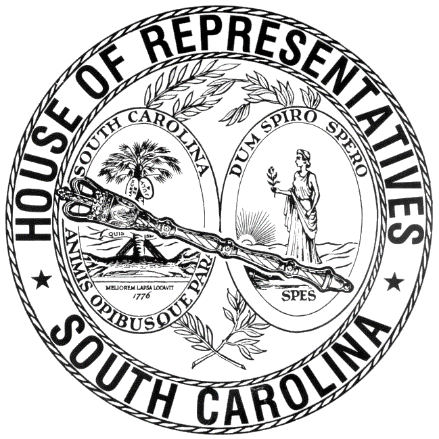 REGULAR SESSION BEGINNING TUESDAY, JANUARY 8, 2019 ________THURSDAY, FEBRUARY 28, 2019(STATEWIDE SESSION)Indicates Matter StrickenIndicates New MatterThe House assembled at 10:00 a.m.Deliberations were opened with prayer by Rev. Charles E. Seastrunk, Jr., as follows:	Our thought for today is from Psalm 37:39: “The Salvation of the righteous is from the Lord; He is their refuge in the time of trouble.”	Let us pray. O God, our life, our strength, our food, we give You thanks for sustaining us with Your love towards us. Enliven us to be servants of the people that we may give thanks and praise to You. Bless each of these women and men as they give of their time and efforts to serve the people in their districts and State. Bless our defenders of freedom and first responders as they care and protect us. Bless our Nation, President, State, Governor, Speaker, staff, and all who serve in this Body. Heal the wounds, those seen and those hidden, of our brave warriors who suffer and sacrifice for our freedom. Lord, in Your mercy, hear our prayers. Amen. Pursuant to Rule 6.3, the House of Representatives was led in the Pledge of Allegiance to the Flag of the United States of America by the SPEAKER.After corrections to the Journal of the proceedings of yesterday, the SPEAKER ordered it confirmed.MESSAGE FROM THE SENATEThe following was received:Columbia, S.C., Wednesday, February 27, 2019Mr. Speaker and Members of the House:The Senate respectfully informs your Honorable Body that it concurs in the amendments proposed by the House to S. 360:S. 360 -- Senator Cromer: A BILL TO AMEND THE CODE OF LAWS OF SOUTH CAROLINA, 1976, BY ADDING SECTION 38-47-55 SO AS TO CLARIFY THAT CERTAIN INDIVIDUALS ARE AUTHORIZED TO ADJUST FOOD SPOILAGE CLAIMS WITHOUT AN ADJUSTER'S LICENSE; BY ADDING SECTION 38-72-75 SO AS TO REQUIRE A LONG-TERM CARE INSURANCE PROVIDER TO SUBMIT ALL PREMIUM RATE SCHEDULES TO THE DEPARTMENT OF INSURANCE AND TO ESTABLISH CERTAIN PROCEDURES CONCERNING THE PREMIUM APPROVAL PROCESS; TO AMEND SECTION 38-3-110, RELATING TO THE DUTIES OF THE DIRECTOR OF THE DEPARTMENT OF INSURANCE, SO AS TO ALTER PUBLIC HEARING REQUIREMENTS; TO AMEND SECTION 38-7-20, RELATING TO INSURANCE PREMIUM TAXES, SO AS TO EXCLUDE CERTAIN FACTORS FROM THE TOTAL PREMIUM COMPUTATION; TO AMEND SECTION 38-7-60, RELATING TO THE SUBMISSION OF A RETURN OF PREMIUMS, SO AS TO REQUIRE THE SUBMISSION OF A RETURN OF PREMIUMS COLLECTED; TO AMEND SECTION 38-43-247, RELATING TO THE REPORTING OF CRIMINAL PROSECUTIONS, SO AS TO ONLY REQUIRE THE REPORTING OF CRIMINAL CONVICTIONS; TO AMEND SECTION 38-44-50, RELATING TO THE REVIEW OF A MANAGING GENERAL AGENT, SO AS TO ALTER THE SUBMISSION DATE FROM MARCH FIRST TO JUNE FIRST; TO AMEND SECTIONS 38-46-60 AND 38-46-90, BOTH RELATING TO A PARTY ENGAGED AS A REINSURANCE INTERMEDIARY-BROKER, SO AS TO ALTER THE SUBMISSION DATE OF CERTAIN DOCUMENTS FROM MARCH FIRST TO JUNE FIRST; TO AMEND SECTIONS 38-57-130, 38-57-140, AND 38-57-150, ALL RELATING TO PROHIBITED TRADE PRACTICES, SO AS TO CLARIFY THAT CERTAIN PRACTICES ARE PROHIBITED; TO AMEND SECTIONS 38-75-730 AND 38-75-1200, BOTH RELATING TO CANCELLATIONS OF PROPERTY, CASUALTY, AND TITLE INSURANCE POLICIES, SO AS TO EXTEND WHEN AN INSURER CAN CANCEL A POLICY WITHOUT CAUSE TO ONE HUNDRED TWENTY DAYS AND TO PROHIBIT AN INSURER FROM CANCELLING A POLICY OUTSIDE OF THE ONE HUNDRED TWENTY-DAY PERIOD IF THEY HAD NOTICE OF A CHANGE IN RISK PRIOR TO THE EXPIRATION OF THE ONE HUNDRED TWENTY-DAY PERIOD; TO AMEND SECTION 38-90-160, AS AMENDED, RELATING TO THE APPLICATION OF CERTAIN PROVISIONS TO CAPTIVE INSURANCE COMPANIES, SO AS TO APPLY THE SOUTH CAROLINA INSURANCE DATA SECURITY ACT TO CAPTIVE INSURANCE COMPANIES; AND TO AMEND SECTION 38-99-70, RELATING TO LICENSEES EXEMPTED FROM CERTAIN DATA SECURITY REQUIREMENTS, SO AS TO ONLY EXEMPT THE LICENSEES FROM THE PROVISIONS OF SECTION 38-99-20.and has ordered the Bill enrolled for ratification.Very respectfully,PresidentReceived as information.  ROLL CALLThe roll call of the House of Representatives was taken resulting as follows:Total Present--113LEAVE OF ABSENCEThe SPEAKER granted Rep. ELLIOTT a leave of absence for the day.LEAVE OF ABSENCEThe SPEAKER granted Rep. V. S. MOSS a leave of absence for the day due to medical reasons.LEAVE OF ABSENCEThe SPEAKER granted Rep. W. COX a leave of absence for the day due to a family obligation.LEAVE OF ABSENCEThe SPEAKER granted Rep. ERICKSON a leave of absence for the day due to medical reasons.LEAVE OF ABSENCEThe SPEAKER granted Rep. RIVERS a leave of absence for the day due to medical reasons.DOCTOR OF THE DAYAnnouncement was made that Dr. Mayes Dubose of Sumter was the Doctor of the Day for the General Assembly.SPEAKER PRO TEMPORE IN CHAIRSPECIAL PRESENTATIONRep. GAGNON presented to the House the Abbeville High School Football Team, coaches, and other school officials. SPECIAL PRESENTATIONReps. MCDANIEL, KING, LIGON and D. C. MOSS presented to the House the Chester High School Varsity Football Team, coaches, and other school officials. CO-SPONSORS ADDEDIn accordance with House Rule 5.2 below:“5.2 Every bill before presentation shall have its title endorsed; every report, its title at length; every petition, memorial, or other paper, its prayer or substance; and, in every instance, the name of the member presenting any paper shall be endorsed and the papers shall be presented by the member to the Speaker at the desk. A member may add his name to a bill or resolution or a co-sponsor of a bill or resolution may remove his name at any time prior to the bill or resolution receiving passage on second reading. The member or co-sponsor shall notify the Clerk of the House in writing of his desire to have his name added or removed from the bill or resolution. The Clerk of the House shall print the member's or co-sponsor's written notification in the House Journal. The removal or addition of a name does not apply to a bill or resolution sponsored by a committee.” CO-SPONSOR ADDEDCO-SPONSOR ADDEDCO-SPONSOR ADDEDCO-SPONSORS ADDEDCO-SPONSOR ADDEDCO-SPONSORS ADDEDCO-SPONSOR ADDEDCO-SPONSOR ADDEDCO-SPONSOR ADDEDCO-SPONSOR ADDEDCO-SPONSOR ADDEDCO-SPONSOR ADDEDCO-SPONSOR ADDEDCO-SPONSORS ADDEDCO-SPONSOR ADDEDCO-SPONSORS ADDEDCO-SPONSORS ADDEDCO-SPONSORS ADDEDCO-SPONSORS ADDEDCO-SPONSORS ADDEDCO-SPONSORS ADDEDCO-SPONSORS ADDEDCO-SPONSORS ADDEDCO-SPONSORS ADDEDCO-SPONSORS ADDEDCO-SPONSORS ADDEDCO-SPONSORS ADDEDCO-SPONSORS ADDEDCO-SPONSORS ADDEDCO-SPONSORS ADDEDCO-SPONSORS ADDEDH. 3819--ORDERED TO THIRD READINGThe following Bill was taken up:H. 3819 -- Reps. Gagnon and West: A BILL TO AMEND ACT 755 OF 1988, RELATING TO ABBEVILLE COUNTY SCHOOL DISTRICT NO. 60, SO AS TO PROVIDE THAT THE SCHOOL DISTRICT BOARD OF TRUSTEES SHALL HAVE TOTAL FISCAL AUTONOMY.The yeas and nays were taken resulting as follows:  Yeas 87; Nays 0 Those who voted in the affirmative are:Total--87 Those who voted in the negative are:Total--0So, the Bill was read the second time and ordered to third reading.  H. 3819--ORDERED TO BE READ THIRD TIME TOMORROWOn motion of Rep. GAGNON, with unanimous consent, it was ordered that H. 3819 be read the third time tomorrow.  SENT TO THE SENATEThe following Bills were taken up, read the third time, and ordered sent to the Senate:H. 3985 -- Reps. Lucas, G. M. Smith and Stavrinakis: A BILL TO AMEND SECTION 12-6-40, AS AMENDED, CODE OF LAWS OF SOUTH CAROLINA, 1976, RELATING TO THE APPLICATION OF THE INTERNAL REVENUE CODE TO STATE INCOME TAX LAWS, SO AS TO UPDATE THE REFERENCE TO THE INTERNAL REVENUE CODE TO THE YEAR 2018 AND TO PROVIDE THAT IF THE INTERNAL REVENUE CODE SECTIONS ADOPTED BY THIS STATE ARE EXTENDED, THEN THESE SECTIONS ALSO ARE EXTENDED FOR SOUTH CAROLINA INCOME TAX PURPOSES.H. 3362 -- Reps. Pendarvis, Weeks, Wheeler and Gilliard: A BILL TO AMEND SECTION 56-1-1020, CODE OF LAWS OF SOUTH CAROLINA, 1976, RELATING TO THE DEFINITION OF THE TERM "HABITUAL OFFENDER", SO AS TO PROVIDE THE SUSPENSION OF A PERSON'S DRIVER'S LICENSE FOR FAILURE TO PAY A TRAFFIC TICKET SHALL NOT CONSTITUTE A CONVICTION OF AN OFFENSE THAT WOULD RESULT IN THE PERSON BEING CONSIDERED AN "HABITUAL OFFENDER".H. 3916 -- Reps. Murphy, Chellis, Kimmons, Simrill and Pope: A BILL TO AMEND SECTION 12-37-2615, CODE OF LAWS OF SOUTH CAROLINA, 1976, RELATING TO PENALTIES FOR FAILURE TO REGISTER A MOTOR VEHICLE, SO AS TO PROVIDE THAT A PERSON WHO FAILS TO REGISTER A MOTOR VEHICLE IS GUILTY OF A MISDEMEANOR AND, UPON CONVICTION, MUST BE FINED FIVE HUNDRED DOLLARS OR IMPRISONED FOR A PERIOD NOT TO EXCEED THIRTY DAYS, OR BOTH.H. 3101 -- Reps. G. M. Smith, Hosey, Thayer, Yow, Erickson, Bradley, McCravy, W. Newton, Huggins and W. Cox: A BILL TO AMEND THE CODE OF LAWS OF SOUTH CAROLINA, 1976, TO ENACT THE "INTERSTATE MEDICAL LICENSURE COMPACT" BY ADDING ARTICLE 3 TO CHAPTER 47, TITLE 40 SO AS TO PROVIDE FOR THE ENTRY OF SOUTH CAROLINA INTO A MULTISTATE PHYSICIAN LICENSURE COMPACT, TO PROVIDE FOR THE RECIPROCAL PRACTICE OF MEDICINE AMONG THE STATES THAT ARE PARTIES TO THE COMPACT, TO PROVIDE  STANDARDS AND PROCEDURES APPLICABLE TO PRACTICING MEDICINE IN OTHER STATES PURSUANT TO THE COMPACT, TO PROVIDE FOR A COORDINATED LICENSURE INFORMATION SYSTEM FOR SHARING DATA AMONG COMPACT STATES, AND TO PROVIDE PROCEDURES FOR DISPUTE RESOLUTIONS, DISCIPLINARY ACTIONS, AND TERMINATION OF MEMBERSHIPS.H. 3438 -- Reps. Pitts, McCravy, B. Cox, Huggins, Cobb-Hunter, Hixon, W. Cox, Taylor, Davis, Caskey and Mace: A BILL TO AMEND SECTION 25-11-10, CODE OF LAWS OF SOUTH CAROLINA, 1976, RELATING TO THE DIVISION OF VETERANS AFFAIRS, SO AS TO ESTABLISH THE DIVISION WITHIN THE EXECUTIVE BRANCH OF GOVERNMENT, TO PROVIDE THAT THE DIRECTOR MUST BE APPOINTED BY THE GOVERNOR AND CONFIRMED BY THE GENERAL ASSEMBLY, AND TO ENUMERATE THE DIVISION'S POWERS AND DUTIES; TO AMEND SECTION 25-11-20, RELATING TO THE DIRECTOR OF THE DIVISION OF VETERANS AFFAIRS, SO AS TO ENUMERATE SPECIFIC DUTIES; AND TO AMEND SECTION 25-11-40, RELATING TO THE APPOINTMENT, REMOVAL, TRAINING, AND ACCREDITATION OF COUNTY VETERANS AFFAIRS OFFICERS, SO AS TO REVISE THE DEFINITION OF "VETERAN" FOR PURPOSES OF APPOINTING COUNTY VETERANS AFFAIRS OFFICERS, TO ELIMINATE THE AUTHORITY TO APPOINT NONVETERANS TO SERVE AS COUNTY VETERANS AFFAIRS OFFICERS, TO PROVIDE AN EXCEPTION FOR PERSONS CURRENTLY SERVING AS COUNTY VETERANS AFFAIRS OFFICERS, AND TO REMOVE LOCAL NONCONFORMING PROVISIONS.H. 3726 -- Reps. Weeks, Fry, Alexander, Dillard, Erickson, Hewitt, Huggins, Norrell, Pendarvis, Ridgeway, Rutherford, Spires, Trantham, West, Wooten, Yow, Henegan, Daning, Cogswell, Gilliard and B. Newton: A BILL TO AMEND THE CODE OF LAWS OF SOUTH CAROLINA, 1976, BY ADDING SECTIONS 17-5-135 AND 17-5-250 SO AS TO REQUIRE, AMONG OTHERS, CORONERS AND MEDICAL EXAMINERS TO COMPLETE CONTINUING EDUCATION ON THE IDENTIFICATION OF DEATHS CAUSED BY OPIATES.RETURNED TO THE SENATE WITH AMENDMENTSThe following Joint Resolution was taken up, read the third time, and ordered returned to the Senate with amendments:S. 80 -- Senator Sheheen: A JOINT RESOLUTION TO AMEND SECTION 3 OF ACT 289 OF 2018, RELATING TO THE SOUTH CAROLINA AMERICAN REVOLUTION SESTERCENTENNIAL COMMISSION, TO PROVIDE FOR THE MEMBERSHIP OF THE COMMISSION.ORDERED ENROLLED FOR RATIFICATIONThe following Bills were read the third time, passed and, having received three readings in both Houses, it was ordered that the title of each be changed to that of an Act, and that they be enrolled for ratification:S. 327 -- Senator Shealy: A BILL TO AMEND SECTION 1-25-60(A)(5)(b) OF THE 1976 CODE, RELATING TO THE STATE INTERAGENCY PLANNING AND EVALUATION ADVISORY COMMITTEE, TO REDESIGNATE THE GENERAL COMMITTEE AS THE FAMILY AND VETERANS' SERVICES COMMITTEE.S. 441 -- Senator Nicholson: A BILL TO AMEND SECTION 7-7-290, AS AMENDED, CODE OF LAWS OF SOUTH CAROLINA, 1976, RELATING TO THE DESIGNATION OF VOTING PRECINCTS IN GREENWOOD COUNTY, SO AS TO REDESIGNATE THE MAP NUMBER ON WHICH THE NAMES OF THESE PRECINCTS MAY BE FOUND AND MAINTAINED BY THE REVENUE AND FISCAL AFFAIRS OFFICE.S. 428 -- Senators Gambrell and Cash: A BILL TO AMEND SECTION 7-7-80, CODE OF LAWS OF SOUTH CAROLINA, 1976, RELATING TO THE DESIGNATION OF VOTING PRECINCTS IN ANDERSON COUNTY, SO AS TO DELETE THE GROVE SCHOOL AND ANDERSON 5/A PRECINCTS AND ADD THE SOUTH FANT PRECINCT, AND TO REDESIGNATE THE MAP NUMBER ON WHICH THE NAMES OF THESE PRECINCTS MAY BE FOUND AND MAINTAINED BY THE REVENUE AND FISCAL AFFAIRS OFFICE.H. 3294--POINT OF ORDERThe following Bill was taken up:H. 3294 -- Reps. Crawford, McCravy, Huggins, Burns, V. S. Moss, Long, G. R. Smith, Trantham and Fry: A BILL TO AMEND SECTION 63-7-40, CODE OF LAWS OF SOUTH CAROLINA, 1976, RELATING TO THE PLACEMENT OF INFANTS AT DESIGNATED LOCATIONS WITHOUT CRIMINAL LIABILITY, SO AS TO ALLOW THE PLACEMENT OF AN INFANT NOT MORE THAN ONE YEAR OLD AT A SAFE HAVEN AND TO CHANGE THE DEFINITION OF "INFANT".POINT OF ORDERRep. MURPHY made the Point of Order that the Bill was improperly before the House for consideration since its number and title have not been printed in the House Calendar at least one statewide legislative day prior to second reading.The SPEAKER PRO TEMPORE  sustained the Point of Order.  H. 3973--DEBATE ADJOURNEDThe following Bill was taken up:H. 3973 -- Reps. Crawford, Mace, Erickson, Thayer, Davis, Magnuson, Bennett, Allison, Bernstein, Cobb-Hunter, Henegan, McDaniel, Norrell, Funderburk, Brawley, Simmons, Henderson-Myers, Robinson, Collins, Calhoon, Dillard, Kimmons, Trantham and Caskey: A BILL TO AMEND THE CODE OF LAWS OF SOUTH CAROLINA, 1976, BY ADDING ARTICLE 20 TO CHAPTER 3, TITLE 16 SO AS TO PROHIBIT GENITAL MUTILATION OF A FEMALE UNDER THE AGE OF EIGHTEEN YEARS AND TO CREATE THE OFFENSE OF FEMALE GENITAL MUTILATION OF A MINOR; AND TO AMEND SECTION 63-7-20, AS AMENDED, RELATING TO TERMS DEFINED IN THE CHILDREN'S CODE, SO AS TO ADD FEMALE GENITAL MUTILATION OF A MINOR TO THE DEFINITION OF "CHILD ABUSE OR NEGLECT" OR "HARM".Rep. MURPHY moved to adjourn debate on the Bill until Tuesday, March 5, which was agreed to.H. 3029--DEBATE ADJOURNEDThe following Bill was taken up:H. 3029 -- Reps. Fry, B. Newton and Crawford: A BILL TO AMEND SECTION 7-17-560, CODE OF LAWS OF SOUTH CAROLINA, 1976, RELATING TO THE AUTHORITY OF THE STATE EXECUTIVE COMMITTEES TO HEAR CERTAIN PROTESTS AND CONTESTS, SO AS TO REQUIRE THE STATE EXECUTIVE COMMITTEES ALSO TO HEAR PROTESTS AND CONTESTS IN THE CASE OF COUNTY OFFICERS AND LESS THAN COUNTY OFFICERS; AND TO REPEAL SECTIONS 7-17-530, 7-17-540, AND 7-17-550 RELATING TO HEARINGS BY COUNTY EXECUTIVE COMMITTEES AND APPEALS FROM DECISIONS OF COUNTY EXECUTIVE COMMITTEES.Rep. MURPHY moved to adjourn debate on the Bill until Tuesday, March 5, which was agreed to.H. 3601--AMENDED AND ORDERED TO THIRD READINGThe following Bill was taken up:H. 3601 -- Reps. Rose, McCoy and Caskey: A BILL TO AMEND SECTION 16-17-530, CODE OF LAWS OF SOUTH CAROLINA, 1976, RELATING TO PUBLIC DISORDERLY CONDUCT, SO AS TO ALLOW AND PROVIDE PROCEDURES FOR CONDITIONAL DISCHARGE FOR FIRST TIME OFFENDERS.The Committee on Judiciary proposed the following Amendment No. 1 to H. 3601 (COUNCIL\AHB\3601C001.BH.AHB19), which was adopted:Amend the bill, as and if amended, by striking all after enacting words and inserting:/ SECTION	1.	Section 16-17-530 of the 1976 Code is amended to read:	“Section 16-17-530.	(A)	Any A person who shall (a) be is: (1) found on any highway or at any public place or public gathering in a grossly intoxicated condition or otherwise conducting conducts himself in a disorderly or boisterous manner,; (b)(2) use uses obscene or profane language on any highway or at any public place or gathering or in hearing distance of any schoolhouse or church; or (c)(3) while under the influence or feigning to be under the influence of intoxicating liquor, without just cause or excuse, discharge discharges any gun, pistol, or other firearm while upon or within fifty yards of any public road or highway, except upon his own premises, shall be deemed is guilty of a misdemeanor and, upon conviction, shall must be fined not more than one hundred dollars or be imprisoned for not more than thirty days. However, conditional discharge may be granted by the court in accordance with the provisions of this section upon approval by the circuit solicitor.	(B)	When a person who has not previously been convicted of an offense pursuant to this section or any similar offense under any state or federal statute relating to drunk or disorderly conduct pleads guilty to or is found guilty of a violation of this section, the court, without entering a judgment of guilt and with the consent of the accused, may defer further proceedings and place him on probation upon terms and conditions as it requires, including the requirement that the person cooperate in a treatment and rehabilitation program of a state-supported facility, if available. Upon violation of a term or condition, the court may enter an adjudication of guilt and proceed as otherwise provided. Upon fulfillment of the terms and conditions, the court shall discharge the person and dismiss the proceedings against him. Discharge and dismissal pursuant to this section is without court adjudication of guilt and is not a conviction for purposes of this section or for purposes of disqualifications or disabilities imposed by law upon conviction of a crime. However, a nonpublic record must be forwarded to and retained by the South Carolina Law Enforcement Division solely for the purpose of use by the courts in determining whether or not a person has committed a subsequent offense pursuant to this section. Discharge and dismissal pursuant to this section may occur only once with respect to any person.	(C)	Upon the dismissal of the person and discharge of the proceedings against him pursuant to subsection (B), the person may apply to the court for an order to expunge from all official records (other than the nonpublic records to be retained as provided in subsection (B)) all recordation relating to his arrest, indictment or information, trial, finding of guilty, and dismissal and discharge pursuant to this section. If the court determines, after a hearing, that the person was dismissed and the proceedings against him discharged, it shall enter the order. The effect of the order is to restore the person, in the contemplation of the law, to the status he occupied before the arrest or indictment or information. No person as to whom the order has been entered may be held pursuant to another provision of law to be guilty of perjury or otherwise giving a false statement by reason of his failure to recite or acknowledge the arrest, or indictment or information, or trial in response to an inquiry made of him for any purpose.	(D)	Before a person may be discharged and the proceedings dismissed pursuant to this section, the person must pay a fee to the summary court of one hundred fifty dollars. No portion of the fee may be waived, reduced, or suspended, except in cases of indigency. If the court determines that a person is indigent, the court may partially or totally waive, reduce, or suspend the fee. The revenue collected pursuant to this subsection must be retained by the jurisdiction that heard or processed the case and paid to the State Treasurer within thirty days of receipt. The State Treasurer shall transmit these funds to the Prosecution Coordination Commission which shall then apportion these funds among the sixteen judicial circuits on a per capita basis equal to the population in that circuit compared to the population of the State as a whole based on the most recent official United States census. The funds must be used for drug treatment court programs only. The amounts generated by this subsection are in addition to any amounts presently being provided for drug treatment court programs and may not be used to supplant funding already allocated for these services. The State Treasurer may request the State Auditor to examine the financial records of a jurisdiction which he believes is not timely transmitting the funds required to be paid to the State Treasurer pursuant to this subsection. The State Auditor is further authorized to conduct these examinations and the local jurisdiction is required to participate in and cooperate fully with the examination.”SECTION	2.	The repeal or amendment by this act of any law, whether temporary or permanent or civil or criminal, does not affect pending actions, rights, duties, or liabilities founded thereon, or alter, discharge, release or extinguish any penalty, forfeiture, or liability incurred under the repealed or amended law, unless the repealed or amended provision shall so expressly provide.  After the effective date of this act, all laws repealed or amended by this act must be taken and treated as remaining in full force and effect for the purpose of sustaining any pending or vested right, civil action, special proceeding, criminal prosecution, or appeal existing as of the effective date of this act, and for the enforcement of rights, duties, penalties, forfeitures, and liabilities as they stood under the repealed or amended laws.SECTION	3.	This act takes effect upon approval by the Governor.  /Renumber sections to conform.Amend title to conform.Rep. MURPHY explained the amendment.The amendment was then adopted.The question recurred to the passage of the Bill.The yeas and nays were taken resulting as follows:  Yeas 102; Nays 0 Those who voted in the affirmative are:Total--102 Those who voted in the negative are:Total--0So, the Bill, as amended, was read the second time and ordered to third reading.STATEMENT FOR THE JOURNAL	I had an excused absence on Thursday, February 28, 2019, and missed the vote on H. 3601. If I had been present, I would have voted in favor of the Bill.	Rep. Jason ElliottOBJECTION TO MOTIONRep. MURPHY asked unanimous consent that H. 3601 be read a third time tomorrow.Rep. HILL objected.H. 3237--AMENDED AND ORDERED TO THIRD READINGThe following Bill was taken up:H. 3237 -- Rep. Rutherford: A BILL TO AMEND THE CODE OF LAWS OF SOUTH CAROLINA, 1976, BY ADDING SECTION 40-18-75 SO AS TO PROHIBIT A PRIVATE INVESTIGATION BUSINESS FROM KNOWINGLY REPRESENTING MULTIPLE PARTIES WITH OPPOSING INTERESTS IN CIVIL OR CRIMINAL MATTERS AND TO PROVIDE PENALTIES.The Committee on Judiciary proposed the following Amendment No. 1 to H. 3237 (COUNCIL\CZ\3237C001.JN.CZ19), which was adopted:Amend the bill, as and if amended, by striking SECTION 1 and inserting:/	SECTION	1.	Chapter 18, Title 40 of the 1976 Code is amended by adding: 	“Section 40-18-75.	(A)	No private investigator or any member of the private investigator’s private investigation business shall reveal information relating to the representation of a client unless the client gives informed consent, the disclosure is impliedly authorized in order to carry out the representation, or the disclosure is permitted by subsection (B). 	(B)	A private investigator may reveal information relating to the representation of a client to the extent the private investigator reasonably believes necessary to:		(1)	prevent the client from committing a criminal act;		(2)	prevent reasonably certain death or substantial bodily harm; 		(3)	secure legal advice about the private investigator’s compliance with applicable laws and regulations; 		(4)	establish a claim or defense on behalf of the private investigator in a controversy between the private investigator and the client or to establish a defense to a criminal charge or civil claim against the private investigator based upon conduct in which the client was involved, or to respond to allegations in a proceeding concerning the private investigator’s representation of the client; or 		(5)	comply with a law or court order. 	(C)	It is unlawful for a private investigator or any member of the private investigator’s private investigation business to:		(1)	knowingly represent a person whose interests are materially adverse to that of the private investigator’s current or former client unless the current or former client, as applicable, gives informed consent; 		(2)	use information relating to the representation to the disadvantage of a current or former client except as specifically permitted by this section or when the information has become generally known; or		(3)	reveal information in violation of this section.	(D)	In addition to other penalties for a violation of the provisions of this chapter, a person who violates the provisions of this section must reimburse any and all current and former clients for any and all payments made to the private investigator or private investigation business for a representation that violates this section.	/Renumber sections to conform.Amend title to conform.Rep. JOHNSON explained the amendment.The amendment was then adopted.The question recurred to the passage of the Bill.The yeas and nays were taken resulting as follows:  Yeas 98; Nays 0 Those who voted in the affirmative are:Total--98 Those who voted in the negative are:Total--0So, the Bill, as amended, was read the second time and ordered to third reading.STATEMENT FOR JOURNAL	I was temporarily out of the Chamber on constituent business during the vote on H. 3237. If I had been present, I would have voted in favor of the Bill.	Rep. Russell FrySTATEMENT FOR THE JOURNAL	I had an excused absence on Thursday, February 28, 2019, and missed the vote on H. 3237. If I had been present, I would have voted in favor of the Bill.	Rep. Jason ElliottH. 3237--ORDERED TO BE READ THIRD TIME TOMORROWOn motion of Rep. JOHNSON, with unanimous consent, it was ordered that H. 3237 be read the third time tomorrow.LEAVE OF ABSENCEThe SPEAKER PRO TEMPORE granted Rep. GILLIAM a leave of absence for the remainder of the day. H. 3243--DEBATE ADJOURNEDThe following Bill was taken up:H. 3243 -- Reps. Bernstein, W. Cox and Fry: A BILL TO AMEND SECTION 8-21-310, CODE OF LAWS OF SOUTH CAROLINA, 1976, RELATING TO A SCHEDULE OF SPECIFIED FILING AND RECORDING FEES, SO AS TO REVISE AND FURTHER PROVIDE FOR VARIOUS FILING FEES, INCLUDING A FLAT FEE OF TWENTY-FIVE DOLLARS FOR CERTAIN DOCUMENTS FILED OR RECORDED WITH THE REGISTER OF DEEDS OR CLERKS OF COURT, AND A FLAT FEE OF TEN DOLLARS FOR CERTAIN OTHER DOCUMENTS FILED OR RECORDED WITH THE REGISTER OF DEEDS OR CLERKS OF COURT, AS APPROPRIATE, AND TO PROVIDE EXCEPTIONS.Rep. JOHNSON moved to adjourn debate on the Bill until Tuesday, March 5, which was agreed to.H. 4111--POINT OF ORDERThe following Joint Resolution was taken up:H. 4111 -- Regulations and Administrative Procedures Committee: A JOINT RESOLUTION TO APPROVE REGULATIONS OF THE DEPARTMENT OF LABOR, LICENSING AND REGULATION - BOARD OF SOCIAL WORK EXAMINERS, RELATING TO CONTINUING EDUCATION ADVISORY COMMITTEE, DESIGNATED AS REGULATION DOCUMENT NUMBER 4864, PURSUANT TO THE PROVISIONS OF ARTICLE 1, CHAPTER 23, TITLE 1 OF THE 1976 CODE.POINT OF ORDERRep. HILL made the Point of Order that the Joint Resolution was improperly before the House for consideration since its number and title have not been printed in the House Calendar at least one statewide legislative day prior to second reading.The SPEAKER PRO TEMPORE sustained the Point of Order.  H. 4112--POINT OF ORDERThe following Joint Resolution was taken up:H. 4112 -- Regulations and Administrative Procedures Committee: A JOINT RESOLUTION TO APPROVE REGULATIONS OF THE DEPARTMENT OF LABOR, LICENSING AND REGULATION - BOARD OF VETERINARY MEDICAL EXAMINERS, RELATING TO VETERINARY MEDICINE AND ANIMAL SHELTERS, DESIGNATED AS REGULATION DOCUMENT NUMBER 4859, PURSUANT TO THE PROVISIONS OF ARTICLE 1, CHAPTER 23, TITLE 1 OF THE 1976 CODE.POINT OF ORDERRep. HILL made the Point of Order that the Joint Resolution was improperly before the House for consideration since its number and title have not been printed in the House Calendar at least one statewide legislative day prior to second reading.The SPEAKER PRO TEMPORE sustained the Point of Order.  H. 4113--POINT OF ORDERThe following Joint Resolution was taken up:H. 4113 -- Regulations and Administrative Procedures Committee: A JOINT RESOLUTION TO APPROVE REGULATIONS OF THE DEPARTMENT OF LABOR, LICENSING AND REGULATION - AUCTIONEERS' COMMISSION, RELATING TO AUCTIONEERS' COMMISSION (REPEAL SPECIFIC REGULATIONS), DESIGNATED AS REGULATION DOCUMENT NUMBER 4846, PURSUANT TO THE PROVISIONS OF ARTICLE 1, CHAPTER 23, TITLE 1 OF THE 1976 CODE.POINT OF ORDERRep. HILL made the Point of Order that the Joint Resolution was improperly before the House for consideration since its number and title have not been printed in the House Calendar at least one statewide legislative day prior to second reading.The SPEAKER PRO TEMPORE sustained the Point of Order.  H. 4114--POINT OF ORDERThe following Joint Resolution was taken up:H. 4114 -- Regulations and Administrative Procedures Committee: A JOINT RESOLUTION TO APPROVE REGULATIONS OF THE SOUTH CAROLINA HUMAN AFFAIRS COMMISSION, RELATING TO HEARING PROCEDURES (REVIEW AND ENFORCEMENT), DESIGNATED AS REGULATION DOCUMENT NUMBER 4830, PURSUANT TO THE PROVISIONS OF ARTICLE 1, CHAPTER 23, TITLE 1 OF THE 1976 CODE.POINT OF ORDERRep. HILL made the Point of Order that the Joint Resolution was improperly before the House for consideration since its number and title have not been printed in the House Calendar at least one statewide legislative day prior to second reading.The SPEAKER PRO TEMPORE sustained the Point of Order.  H. 4115--POINT OF ORDERThe following Joint Resolution was taken up:H. 4115 -- Regulations and Administrative Procedures Committee: A JOINT RESOLUTION TO APPROVE REGULATIONS OF THE SOUTH CAROLINA HUMAN AFFAIRS COMMISSION, RELATING TO NOTICES TO BE POSTED, DESIGNATED AS REGULATION DOCUMENT NUMBER 4828, PURSUANT TO THE PROVISIONS OF ARTICLE 1, CHAPTER 23, TITLE 1 OF THE 1976 CODE.POINT OF ORDERRep. HILL made the Point of Order that the Joint Resolution was improperly before the House for consideration since its number and title have not been printed in the House Calendar at least one statewide legislative day prior to second reading.The SPEAKER PRO TEMPORE sustained the Point of Order.  H. 4116--POINT OF ORDERThe following Joint Resolution was taken up:H. 4116 -- Regulations and Administrative Procedures Committee: A JOINT RESOLUTION TO APPROVE REGULATIONS OF THE DEPARTMENT OF LABOR, LICENSING AND REGULATION, RELATING TO REAL ESTATE COMMISSION, DESIGNATED AS REGULATION DOCUMENT NUMBER 4821, PURSUANT TO THE PROVISIONS OF ARTICLE 1, CHAPTER 23, TITLE 1 OF THE 1976 CODE.POINT OF ORDERRep. HILL made the Point of Order that the Joint Resolution was improperly before the House for consideration since its number and title have not been printed in the House Calendar at least one statewide legislative day prior to second reading.The SPEAKER PRO TEMPORE sustained the Point of Order.  H. 4117--POINT OF ORDERThe following Joint Resolution was taken up:H. 4117 -- Regulations and Administrative Procedures Committee: A JOINT RESOLUTION TO APPROVE REGULATIONS OF THE DEPARTMENT OF LABOR, LICENSING AND REGULATION - BOARD OF NURSING, RELATING TO CODE OF ETHICS, DESIGNATED AS REGULATION DOCUMENT NUMBER 4863, PURSUANT TO THE PROVISIONS OF ARTICLE 1, CHAPTER 23, TITLE 1 OF THE 1976 CODE.POINT OF ORDERRep. HART made the Point of Order that the Joint Resolution was improperly before the House for consideration since its number and title have not been printed in the House Calendar at least one statewide legislative day prior to second reading.The SPEAKER PRO TEMPORE sustained the Point of Order.  H. 4118--POINT OF ORDERThe following Joint Resolution was taken up:H. 4118 -- Regulations and Administrative Procedures Committee: A JOINT RESOLUTION TO APPROVE REGULATIONS OF THE DEPARTMENT OF LABOR, LICENSING AND REGULATION, RELATING TO BOARD OF EXAMINERS FOR LICENSURE OF PROFESSIONAL COUNSELORS AND MARITAL AND FAMILY THERAPISTS, DESIGNATED AS REGULATION DOCUMENT NUMBER 4862, PURSUANT TO THE PROVISIONS OF ARTICLE 1, CHAPTER 23, TITLE 1 OF THE 1976 CODE.POINT OF ORDERRep. HILL made the Point of Order that the Joint Resolution was improperly before the House for consideration since its number and title have not been printed in the House Calendar at least one statewide legislative day prior to second reading.The SPEAKER PRO TEMPORE sustained the Point of Order.  H. 4119--POINT OF ORDERThe following Joint Resolution was taken up:H. 4119 -- Regulations and Administrative Procedures Committee: A JOINT RESOLUTION TO APPROVE REGULATIONS OF THE DEPARTMENT OF LABOR, LICENSING AND REGULATION - BOARD OF EXAMINERS IN SPEECH-LANGUAGE PATHOLOGY AND AUDIOLOGY, RELATING TO GENERAL LICENSING PROVISIONS; SPEECH-LANGUAGE PATHOLOGY ASSISTANTS; AND CONTINUING EDUCATION, DESIGNATED AS REGULATION DOCUMENT NUMBER 4858, PURSUANT TO THE PROVISIONS OF ARTICLE 1, CHAPTER 23, TITLE 1 OF THE 1976 CODE.POINT OF ORDERRep. HILL made the Point of Order that the Joint Resolution was improperly before the House for consideration since its number and title have not been printed in the House Calendar at least one statewide legislative day prior to second reading.The SPEAKER PRO TEMPORE sustained the Point of Order.  4120--POINT OF ORDER, RULE 5.10 WAIVED, REQUEST FOR DEBATE, AND ORDERED TO THIRD READINGThe following Joint Resolution was taken up:H. 4120 -- Regulations and Administrative Procedures Committee: A JOINT RESOLUTION TO APPROVE REGULATIONS OF THE DEPARTMENT OF LABOR, LICENSING AND REGULATION - BOARD OF OCCUPATIONAL THERAPY, RELATING TO REACTIVATION OF INACTIVE OR LAPSED LICENSES; AND CODE OF ETHICS, DESIGNATED AS REGULATION DOCUMENT NUMBER 4854, PURSUANT TO THE PROVISIONS OF ARTICLE 1, CHAPTER 23, TITLE 1 OF THE 1976 CODE.POINT OF ORDERRep. HILL made the Point of Order that the Joint Resolution was improperly before the House for consideration since its number and title have not been printed in the House Calendar at least one statewide legislative day prior to second reading.The SPEAKER PRO TEMPORE sustained the Point of Order.  Rep. HIOTT moved to waive Rule 5.10. pursuant to Rule 5.15.The yeas and nays were taken resulting as follows:  Yeas 84; Nays 10 Those who voted in the affirmative are:Total--84 Those who voted in the negative are:Total--10So, the printing was waived.Rep. HILL moved to adjourn debate on the Joint Resolution until Tuesday, March 5.  Rep. HIOTT moved to table the motion.  Rep. HIOTT demanded the yeas and nays which were taken, resulting as follows:Yeas 86; Nays 7 Those who voted in the affirmative are:Total--86 Those who voted in the negative are:Total--7So, the motion to adjourn debate was tabled.Rep. HILL requested debate on the Joint Resolution.Rep. HUGGINS explained the Joint Resolution.The yeas and nays were taken resulting as follows:  Yeas 100; Nays 0 Those who voted in the affirmative are:Total--100 Those who voted in the negative are:Total--0So, the Joint Resolution was read the second time and ordered to third reading.  STATEMENT FOR JOURNAL	I was temporarily out of the Chamber on constituent business during the vote on H. 4120. If I had been present, I would have voted in favor of the Joint Resolution.	Rep. Randy LigonSTATEMENT FOR THE JOURNAL	I had an excused absence on Thursday, February 28, 2019, and missed the vote on H. 4120. If I had been present, I would have voted in favor of the Joint Resolution.	Rep. Jason ElliottH. 4121--POINT OF ORDER, RULE 5.10 WAIVED, AND ORDERED TO THIRD READINGThe following Joint Resolution was taken up:H. 4121 -- Regulations and Administrative Procedures Committee: A JOINT RESOLUTION TO APPROVE REGULATIONS OF THE DEPARTMENT OF LABOR, LICENSING AND REGULATION - BOARD OF MEDICAL EXAMINERS, RELATING TO REQUIREMENTS TO TAKE STEP 3 OF THE UNITED STATES MEDICAL LICENSING EXAMINATION, DESIGNATED AS REGULATION DOCUMENT NUMBER 4853, PURSUANT TO THE PROVISIONS OF ARTICLE 1, CHAPTER 23, TITLE 1 OF THE 1976 CODE.POINT OF ORDERRep. HILL made the Point of Order that the Joint Resolution was improperly before the House for consideration since its number and title have not been printed in the House Calendar at least one statewide legislative day prior to second reading.The SPEAKER PRO TEMPORE sustained the Point of Order.  Rep. HIOTT moved to waived Rule 5.10, pursuant to Rule 5.15The yeas and nays were taken resulting as follows:  Yeas 76; Nays 8 Those who voted in the affirmative are:Total--76 Those who voted in the negative are:Total--8So, Rule 5.10 was waived, pursuant to Rule 5.15.Rep. HUGGINS explained the Joint Resolution.The yeas and nays were taken resulting as follows:  Yeas 98; Nays 0 Those who voted in the affirmative are:Total--98 Those who voted in the negative are:Total--0So, the Joint Resolution was read the second time and ordered to third reading.  STATEMENT FOR THE JOURNAL	I had an excused absence on Thursday, February 28, 2019, and missed the vote on H. 4121. If I had been present, I would have voted in favor of the Joint Resolution.	Rep. Jason ElliottFurther proceedings were interrupted by expiration of time on the uncontested Calendar.  S. 326--RECALLED FROM COMMITTEE ON WAYS AND MEANSOn motion of Rep. SIMRILL, with unanimous consent, the following Joint Resolution was ordered recalled from the Committee on Ways and Means:S. 326 -- Senators Massey, Setzler, Malloy, Turner, Alexander and Young: A JOINT RESOLUTION TO DIRECT THE STATE LAW ENFORCEMENT DIVISION TO DISTRIBUTE TWO HUNDRED FIFTY THOUSAND DOLLARS TO THE SOUTH CAROLINA STATE FIREFIGHTERS ASSOCIATION TO PROVIDE FOR POST TRAUMATIC STRESS DISORDER INSURANCE AND PROGRAMS.H. 3417--DEBATE ADJOURNEDThe following Bill was taken up:H. 3417 -- Reps. Tallon, Wooten, W. Newton, Fry, R. Williams, Clemmons and Hixon: A BILL TO AMEND THE CODE OF LAWS OF SOUTH CAROLINA, 1976, BY ADDING ARTICLE 18 TO CHAPTER 3, TITLE 23 SO AS TO ESTABLISH THE ILLEGAL IMMIGRATION ENFORCEMENT UNIT WITHIN THE STATE LAW ENFORCEMENT DIVISION; TO REPEAL SECTION 23-6-60 RELATING TO THE ILLEGAL IMMIGRATION ENFORCEMENT UNIT ESTABLISHED WITHIN THE DEPARTMENT OF PUBLIC SAFETY; AND TO TRANSFER ALL THE ASSOCIATED EMPLOYEES, AUTHORIZED APPROPRIATIONS, ASSETS, AND LIABILITIES.Rep. SIMRILL moved to adjourn debate on the Bill until Tuesday, March 5, which was agreed to.H. 3031--DEBATE ADJOURNEDThe following Bill was taken up:H. 3031 -- Reps. Funderburk, Hosey, Norrell, R. Williams and Henderson-Myers: A BILL TO AMEND SECTION 7-5-150, CODE OF LAWS OF SOUTH CAROLINA, 1976, RELATING TO THE CLOSING OF THE VOTER REGISTRATION BOOKS, SO AS TO CHANGE THE DATE ON WHICH THE REGISTRATION BOOKS MUST BE CLOSED FROM THIRTY DAYS BEFORE EACH ELECTION TO TWENTY DAYS; TO AMEND SECTION 7-5-155, RELATING TO THE REGISTRATION OF ELECTORS BY MAIL, SO AS TO REDUCE FROM THIRTY DAYS TO TWENTY DAYS THE TIME REQUIRED BEFORE AN ELECTION TO FILE THE APPROPRIATE STATE OR FEDERAL REGISTRATION BY MAIL APPLICATION FORM; TO AMEND SECTION 7-5-185, RELATING TO ELECTRONIC APPLICATIONS FOR VOTER REGISTRATION, SO AS TO PROVIDE THAT AN APPLICATION IS EFFECTIVE UPON RECEIPT OF THE APPLICATION BY THE STATE ELECTION COMMISSION IF THE APPLICATION IS RECEIVED TWENTY DAYS BEFORE AN ELECTION TO BE HELD IN THE PRECINCT OF THE PERSON SUBMITTING THE APPLICATION; TO AMEND SECTION 7-5-220, RELATING TO THE REQUIREMENT THAT REGISTRATION MADE THIRTY DAYS OR LESS BEFORE AN ELECTION IS NOT VALID FOR THAT ELECTION, SO AS TO SHORTEN THE REGISTRATION DEADLINE FROM THIRTY DAYS OR LESS TO TWENTY DAYS OR LESS; TO AMEND SECTION 7-5-330, RELATING TO THE COMPLETION, RECEIPT, OR DISPOSITION OF A VOTER REGISTRATION APPLICATION, SO AS TO SHORTEN APPLICABLE DEADLINES REGARDING THE COMPLETION, RECEIPT, OR DISPOSITION OF CERTAIN VOTER REGISTRATION DEADLINES FROM THIRTY DAYS TO TWENTY DAYS; TO AMEND SECTION 7-5-440, RELATING TO FAILURES TO NOTIFY COUNTY BOARDS OF VOTER REGISTRATION AND ELECTIONS OF CHANGES IN ADDRESS, SO AS TO CHANGE THE TIME PERIOD IN WHICH NOTIFICATION DOES NOT OCCUR FROM THIRTY DAYS BEFORE AN ELECTION TO TWENTY DAYS; TO AMEND SECTION 7-7-990, RELATING TO THE ACCESSIBILITY OF POLLING PLACES, SO AS TO CHANGE THE PERIOD FROM THIRTY DAYS BEFORE AN ELECTION TO TWENTY DAYS BEFORE AN ELECTION IN WHICH AN ELECTOR MAY APPLY FOR AND RECEIVE A TRANSFER AUTHORIZATION ALLOWING THE ELECTOR TO VOTE AT A COUNTY BARRIER-FREE POLLING PLACE; AND TO AMEND SECTION 7-15-120, RELATING TO ABSENTEE VOTER REGISTRATION FORMS, SO AS TO REDUCE FROM THIRTY DAYS TO TWENTY DAYS BEFORE THE ELECTION THE DEADLINE FOR VOTER REGISTRATION.Rep. SIMRILL moved to adjourn debate on the Bill until Tuesday, March 5, which was agreed to.H. 3797--ADOPTED AND SENT TO SENATEThe following Concurrent Resolution was taken up:  H. 3797 -- Rep. Rose: A CONCURRENT RESOLUTION TO REQUEST THE DEPARTMENT OF TRANSPORTATION NAME THE INTERSECTION LOCATED AT THE JUNCTION OF BLUFF ROAD AND ROSEWOOD DRIVE IN THE CITY OF COLUMBIA "JACO'S CORNER" AND ERECT APPROPRIATE MARKERS OR SIGNS AT THIS INTERSECTION CONTAINING THIS DESIGNATION.The Concurrent Resolution was adopted and sent to the Senate.S. 479--ADOPTED AND SENT TO SENATEThe following Concurrent Resolution was taken up:  S. 479 -- Senator Peeler: A CONCURRENT RESOLUTION TO WELCOME THE NATIONAL COMMANDER OF THE AMERICAN LEGION, THE HONORABLE BRETT REISTAD, TO SOUTH CAROLINA AND TO INVITE HIM TO ADDRESS THE GENERAL ASSEMBLY IN JOINT SESSION IN THE CHAMBER OF THE SOUTH CAROLINA HOUSE OF REPRESENTATIVES AT 12:30 P.M. ON WEDNESDAY, MARCH 6, 2019.The Concurrent Resolution was adopted and sent to the Senate.RECURRENCE TO THE MORNING HOURRep. WEST moved that the House recur to the morning hour, which was agreed to.LEAVE OF ABSENCEThe SPEAKER PRO TEMPORE granted Rep. MCGINNIS a temporary leave of absence.REGULATION WITHDRAWNDocument No. 4821Agency: Department of Labor, Licensing and RegulationStatutory Authority: 1976 Code Sections 40-1-50, 40-1-70, 40-57-60, 	and 40-57-70Real Estate CommissionReceived by Speaker of the House of Representatives January 8, 2019Referred to Regulations and Administrative Procedures CommitteeLegislative Review Expiration: Permanently WithdrawnMESSAGE FROM THE SENATEThe following was received:Columbia, S.C., Wednesday, February 27, 2019 Mr. Speaker and Members of the House:The Senate respectfully informs your Honorable Body that it has overridden  the Veto by the Governor on R. 4, S. 335 by a vote of 
40 to 0. (R. 4, S. 335) -- Senator Massey: AN ACT TO AMEND ACT 516 OF 1976, RELATING TO THE ELECTION OF COMMISSIONERS OF THE BATH, LANGLEY, AND CLEARWATER WATER AND SEWER DISTRICTS IN AIKEN COUNTY, SO AS TO CHANGE THE COMMENCEMENT DATE OF EACH COMMISSIONER'S TERM OF OFFICE TO JANUARY FIRST IN THE YEAR FOLLOWING THE COMMISSIONER'S ELECTION AND TO CHANGE THE TERM EXPIRATION DATE TO DECEMBER THIRTY-FIRST OF EACH EVEN-NUMBERED YEAR; AND TO AMEND ACT 1006 OF 1958, RELATING TO THE ELECTION OF COMMISSIONERS OF THE BATH, LANGLEY, AND CLEARWATER WATER AND SEWER DISTRICTS IN AIKEN COUNTY, SO AS TO CHANGE THE COMMENCEMENT DATE OF EACH COMMISSIONER'S TERM TO JANUARY FIRST IN THE YEAR FOLLOWING THE COMMISSIONER'S ELECTION, TO CHANGE THE ELECTION DATE FOR COMMISSIONERS TO THE FIRST TUESDAY AFTER THE FIRST MONDAY IN NOVEMBER AND TO PROVIDE FOR STAGGERED TERMS, TO REVISE THE PROCEDURES FOR ADVERTISING ELECTIONS FOR COMMISSIONERS IN A NEWSPAPER OF GENERAL CIRCULATION, TO REQUIRE COMMISSION CANDIDATES TO FILE STATEMENTS OF INTENTION OF CANDIDACY WITH THE AIKEN COUNTY BOARD OF VOTER REGISTRATION AND ELECTIONS, AND TO ESTABLISH THE FILING PERIOD FOR THE ELECTION OF COMMISSIONERS. Very respectfully,President  R. 4, S. 335--ORDERED PRINTED IN THE JOURNALThe SPEAKER ordered the following Veto printed in the Journal:February 26, 2019The Honorable Harvey S. Peeler, Jr.President of the SenateState House, Second FloorColumbia, South Carolina  29201Dear Mr. President and Members of the Senate:	I am hereby vetoing and returning without my approval R-4, S. 335, which seeks to amend certain election procedures related to the Langley Water and Sewer District, Bath Water and Sewer District, and Clearwater Water and Sewer District.  To be clear, I understand and appreciate the need to address existing issues involving the aforementioned public service districts.  Therefore, I have endeavored to assist the local legislative delegation by seeking guidance from the Office of the Attorney General, 2018 WL 5096184 (S.C.A.G. Oct. 4, 2018), and by appointing individuals to fill vacancies one or more of the governing commissions.  However, because the manner in which S. 335 attempts to resolve these issues ultimately conflicts with the constitution, I am compelled to veto the bill.	Like several of my predecessors, I have been clear and consistent since the beginning of my administration that I will veto unconstitutional local or special legislation.  Article VIII, section 7 of the South Carolina Constitution expressly prohibits the General Assembly from enacting legislation which applies only to a single county.  S.C. Const. art VIII, § 7; see also S.C. Const. art. III, § 34(IX) (prohibiting local or special laws “where a general law can be made applicable”).  Yet, S. 335 indicates that all of the special purpose districts in question are located entirely within Aiken County.  Therefore, while I applaud the members of the Aiken County Legislative Delegation for their efforts to craft a solution to what has been described as a “confused and muddled matter,” 2018 WL 5096184, at *7, I must veto S. 335 because the measure amounts to unconstitutional local, or special, legislation.  See Spartanburg Sanitary Sewer Dist. v. City of Spartanburg, 283 S.C. 67, 80, 321 S.E.2d 258, 265 (1984) (“Article VIII, § 7 is not only applicable to special legislation creating a special purpose district, but also to special legislation dealing with special purpose districts created prior to the ratification of [a]rticle VIII or the amendment of prior special legislation.” (citation omitted)).  As I noted in vetoing similar legislation in 2017—and as the Attorney General’s Opinion recently alluded to—the General Assembly should address these matters by passing laws of uniform, statewide application.  	For the foregoing reasons, I am respectfully vetoing R-4, S. 335 and returning the same without my signature.Yours very truly,Henry McMasterREPORTS OF STANDING COMMITTEESRep. ALLISON, from the Committee on Education and Public Works, submitted a favorable report with amendments on:H. 3759 -- Reps. Lucas, Allison, Felder, Pope, Simrill, Rutherford, Whitmire, G. M. Smith, McCoy, Hiott, Sandifer, Clary, G. R. Smith, Murphy, Taylor, Govan, W. Newton, Funderburk, Elliott, B. Newton, Weeks, Hewitt, Bailey, Hixon, Calhoon, Bennett, Young, Norrell, Hyde, Jordan, Bamberg, Ligon, Sottile, Cogswell, Daning, Loftis, Burns, Wheeler, Kirby, Tallon, Caskey, West, Collins, Forrester, Spires, Thayer, Wooten, Huggins, Willis, Herbkersman, Stringer, Erickson, Bradley, McCravy, Lowe, Clemmons, Davis, Bannister, Ridgeway, Atkinson, Bryant, Bales, Alexander, R. Williams, B. Cox, Martin, Jefferson, Fry, Hosey, Clyburn, Chellis, Kimmons, Rivers, Forrest, Mace, Johnson, Robinson, Dillard, Rose, Anderson, McGinnis, Hardee, Brown, Long, D. C. Moss, V. S. Moss, Gilliam, Chumley, Gagnon, Blackwell, Bernstein, Stavrinakis, Morgan, Finlay, Crawford and Henderson-Myers: A BILL TO AMEND THE CODE OF LAWS OF SOUTH CAROLINA, 1976, SO AS TO ENACT THE "SOUTH CAROLINA CAREER OPPORTUNITY AND ACCESS FOR ALL ACT"; BY ADDING SECTION 59-1-485 SO AS TO PROVIDE A STATEWIDE COLLEGE AND CAREER READINESS GOAL FOR 2030; BY ADDING ARTICLE 15 TO CHAPTER 63, TITLE 59 SO AS TO CREATE THE "STUDENT BILL OF RIGHTS"; TO AMEND SECTION 59-5-10, RELATING TO THE STATE BOARD OF EDUCATION, SO AS TO ADD A PUBLIC SCHOOL STUDENT APPOINTED BY THE GOVERNOR TO SERVE A TWO-YEAR TERM AS A NONVOTING ADVISORY MEMBER; BY ADDING CHAPTER 12 TO TITLE 1 SO AS TO CREATE THE "ZERO TO TWENTY COMMITTEE" AND TO PROVIDE FOR THE PURPOSES, MEMBERSHIP, AND DUTIES OF THE COMMITTEE; BY ADDING SECTION 59-29-250 SO AS TO PROVIDE FOR THE EXPANSION AND ENHANCEMENT OF COMPUTER SCIENCE EDUCATION IN HIGH SCHOOLS; TO AMEND SECTION 59-18-310, RELATING TO THE STATEWIDE ASSESSMENT PROGRAM, SO AS TO REMOVE SOCIAL STUDIES FROM THE ACADEMIC AREAS ASSESSED; TO AMEND SECTION 59-18-320, RELATING TO FIELD TESTS IN THE STATEWIDE ASSESSMENT PROGRAM AND ADMINISTRATION OF ASSESSMENTS UNDER THE PROGRAM, SO AS TO MAKE CHANGES TO CONFORM TO THE REMOVAL OF SOCIAL STUDIES FROM THE ACADEMIC AREAS ASSESSED; TO AMEND SECTION 59-18-325, RELATING TO REQUIREMENTS THAT THE DEPARTMENT PROCURE AND ADMINISTER CERTAIN STANDARDS-BASED ASSESSMENTS, SO AS TO REMOVE THE REQUIREMENT FOR PROCURING AND ADMINISTERING STANDARDS-BASED ASSESSMENTS IN SOCIAL STUDIES TO STUDENTS IN FIFTH GRADE AND SEVENTH GRADE; BY ADDING SECTION 59-156-250 SO AS TO PROVIDE THE STATE OFFICE OF FIRST STEPS TO SCHOOL READINESS AND THE STATE DEPARTMENT OF EDUCATION SHALL COMPILE AND REPORT TO THE GENERAL ASSEMBLY CERTAIN INFORMATION ABOUT EARLY CHILDHOOD READING EFFORTS, PLANS TO INCREASE PARTICIPATION IN RELATED PROGRAMS IN CERTAIN DISTRICTS, AND TO REQUIRE A SUBSEQUENT REPORT IN FIVE YEARS; TO AMEND SECTION 59-104-20, RELATING TO THE CRITERIA FOR PALMETTO FELLOWS SCHOLARSHIPS, SO AS TO STRENGTHEN ENGLISH, MATHEMATICS, AND COMPUTER SCIENCE FOUNDATIONS OF HIGH SCHOOL SENIORS SEEKING PALMETTO FELLOWS SCHOLARSHIPS BY REQUIRING SUCCESSFUL COMPLETION OF CERTAIN ENGLISH AND MATHEMATICS OR COMPUTER SCIENCE COURSEWORK DURING THEIR SENIOR YEARS, AND TO EXCLUDE MEMBERS OF THE 2019-2020 SENIOR CLASS FROM THESE REQUIREMENTS; TO AMEND SECTION 59-149-50, RELATING TO THE CRITERIA FOR LIFE SCHOLARSHIPS, SO AS TO STRENGTHEN ENGLISH, MATHEMATICS, AND COMPUTER SCIENCE FOUNDATIONS OF HIGH SCHOOL SENIORS SEEKING LIFE SCHOLARSHIPS BY REQUIRING SUCCESSFUL COMPLETION OF CERTAIN ENGLISH AND MATHEMATICS OR COMPUTER SCIENCE COURSEWORK DURING THEIR SENIOR YEARS, AND TO EXCLUDE MEMBERS OF THE 2019-2020 SENIOR CLASS FROM THESE REQUIREMENTS; TO AMEND SECTION 59-59-210, RELATING TO ARTICULATION AGREEMENTS PROVIDING DUAL ENROLLMENT BETWEEN HIGH SCHOOLS AND PUBLIC INSTITUTIONS OF HIGHER LEARNING, SO AS TO EXPAND SUCH DUAL ENROLLMENT OPPORTUNITIES BY CREATING A UNIFORM SYSTEM OF DUAL ENROLLMENT COLLEGE COURSES OFFERED TO HIGH SCHOOL STUDENTS BY PUBLIC INSTITUTIONS OF HIGHER LEARNING; BY ADDING SECTION 59-18-365 SO AS TO PROVIDE A SYSTEM FOR ACCOUNTABILITY FOR STUDENT PROGRESS TOWARD COLLEGE AND CAREER READINESS FROM KINDERGARTEN THROUGH TWELFTH GRADE; TO AMEND SECTION 59-5-65, RELATING TO THE POWERS AND DUTIES OF THE STATE BOARD OF EDUCATION, SO AS TO PROVIDE REMEDIAL COURSEWORK FOR COLLEGE READINESS ONLY MAY BE PROVIDED AT THE HIGH SCHOOL LEVEL AND MAY NOT BE PROVIDED AT PUBLIC INSTITUTIONS OF HIGHER LEARNING; TO AMEND SECTIONS 59-18-1950 AND 59-101-350, BOTH RELATING TO REMEDIAL COURSEWORK, SO AS TO MAKE A CONFORMING CHANGE TO THE ELIMINATION OF REMEDIAL COURSEWORK BEING OFFERED AT PUBLIC INSTITUTIONS OF HIGHER LEARNING; BY ADDING SECTION 59-155-155 SO AS TO PROVIDE THE STATE BOARD OF EDUCATION SHALL APPROVE NO MORE THAN FIVE RELIABLE AND VALID EARLY LITERACY AND NUMERACY SCREENING ASSESSMENT INSTRUMENTS FOR SELECTION AND USE BY SCHOOL DISTRICTS FOR KINDERGARTEN THROUGH THIRD GRADE, AND TO PROVIDE REQUIREMENTS FOR SUCH INSTRUMENTS; TO AMEND SECTION 59-155-110, RELATING TO THE READ TO SUCCEED OFFICE, SO AS TO CORRECT A TYPOGRAPHICAL ERROR; TO AMEND SECTION 59-155-120, RELATING TO DEFINITIONS IN THE READ TO SUCCEED ACT, SO AS TO REVISE DEFINITIONS; TO AMEND SECTION 59-155-130, RELATING TO DUTIES OF THE READ TO SUCCEED OFFICE, SO AS TO REVISE THE REQUIREMENTS CONCERNING COURSEWORK NECESSARY FOR LITERACY ADD-ON ENDORSEMENTS AND TO REVISE REQUIREMENTS FOR PROFESSIONAL DEVELOPMENT IN READING AND COACHING FOR CERTIFIED READING/LITERACY COACHES AND LITERACY TEACHERS; TO AMEND SECTION 59-155-140, RELATING TO THE STATE READING PROFICIENCY PROGRAM, SO AS TO REMOVE THE USE OF BOOK CLUBS FOR CERTAIN REQUIRED SUPPLEMENTAL INSTRUCTION; TO AMEND SECTION 59-155-150, RELATING TO THE READINESS ASSESSMENT PROVIDED BY THE READ TO SUCCEED ACT, SO AS TO REVISE THE REQUIREMENTS FOR SCREENING AND DIAGNOSTIC ASSESSMENTS AND INTERVENTIONS; TO AMEND SECTION 59-155-160, RELATING TO MANDATORY STUDENT RETENTION PROVISIONS OF THE READ TO SUCCEED ACT, SO AS TO REVISE CRITERIA FOR RETENTION AND EXEMPTIONS FROM RETENTION, TO ELIMINATE AN APPEALS PROCESS, AND TO REVISE CRITERIA FOR INTENSIVE INSTRUCTIONAL SERVICES AND SUPPORT PROVIDED TO RETAINED STUDENTS; TO AMEND SECTION 59-155-180, RELATING TO PROVISIONS CONCERNING TEACHER EDUCATION PROGRAMS IN THE READ TO SUCCEED ACT, SO AS TO REMOVE THE REQUIREMENT THAT READING/LITERACY COACHES BE EMPLOYED IN ALL ELEMENTARY SCHOOLS, TO REVISE REQUIREMENTS CONCERNING THE ROLES AND FUNCTIONS OF READING/LITERACY COACHES, TO PROVIDE MEASURES TO ENSURE TEACHER CANDIDATES UNDERSTAND THE FOUNDATIONS OF READING AND ARE PREPARED TO TEACH READING TO ALL STUDENTS, AND TO PROVIDE THE COMMISSION ON HIGHER EDUCATION AND THE LEARNING DISORDERS TASK FORCE ANNUALLY SHALL ASSESS THE EFFECTIVENESS OF TEACHER EDUCATION PROGRAMS IN PREPARING TEACHERS TO DIAGNOSE READING PROBLEMS IN STUDENTS AND PROVIDE APPROPRIATE INTERVENTIONS, AND TO PROVIDE THE COMMISSION SHALL REPORT FINDINGS OF THIS ASSESSMENT TO THE STATE DEPARTMENT OF EDUCATION AND TO THE GENERAL ASSEMBLY; TO AMEND SECTION 59-59-20, RELATING TO CAREER-CLUSTER CURRICULUM, SO AS TO REVISE THE CURRICULUM TO ALIGN WITH WORKFORCE NEEDS, AMONG OTHER THINGS; TO AMEND SECTION 59-59-50, RELATING TO STATE MODELS AND PROTOTYPES FOR INDIVIDUAL GRADUATION PLANS, SO AS TO REVISE THE REQUIREMENTS TO INCLUDE CAREER CLUSTERS AND RELATED PATHWAYS AND PROGRAMS OF STUDY, AMONG OTHER THINGS; TO AMEND SECTION 59-59-60, RELATING TO THE ORGANIZATION OF HIGH SCHOOL CURRICULA AROUND CLUSTERS OF STUDY AND CLUSTER MAJORS, SO AS TO REORGANIZE THE CURRICULA AROUND CAREER PATHWAYS AND TO PROMOTE RELATED INCREASED AWARENESS AND CAREER COUNSELING; BY ADDING SECTION 59-53-30 SO AS TO REQUIRE THE STATE BOARD FOR TECHNICAL AND COMPREHENSIVE EDUCATION TO ESTABLISH COMMON MINIMUM ADMISSIONS SCORES FOR ITS INSTITUTIONS, TO PROVIDE VARIATIONS IN CERTAIN CIRCUMSTANCES, AND TO PROVIDE ADVICE INSTITUTIONS SHOULD GIVE INDIVIDUALS WHO MEET THESE MINIMUM SCORES; TO AMEND SECTION 59-150-360, RELATING TO TUITION ASSISTANCE FOR STUDENTS WHO ATTEND TECHNICAL COLLEGES OR TWO-YEAR PUBLIC INSTITUTIONS OF HIGHER LEARNING, SO AS TO PROVIDE THIS ASSISTANCE FOR STUDENTS SEEKING CERTAIN BUSINESS OR INDUSTRY CREDENTIALS, AMONG OTHER THINGS; BY ADDING SECTION 12-6-3800 SO AS TO ALLOW AN INCOME TAX CREDIT FOR A TAXPAYER WHO EMPLOYS A PUBLIC SCHOOL K4-12 TEACHER AS AN INTERN, TO PROVIDE THAT THE INTERNSHIP MUST BE APPROVED BY THE SCHOOL DISTRICT IN WHICH THE TEACHER IS EMPLOYED BASED ON CRITERIA PROVIDED BY THE DEPARTMENT OF EDUCATION, AND TO PROVIDE FOR REPORTING REQUIREMENTS; TO REQUIRE THE STATE BOARD FOR TECHNICAL AND COMPREHENSIVE EDUCATION AND THE STATE BOARD OF EDUCATION TO REPORT RECOMMENDATIONS FOR TRANSFERRING ADULT BASIC EDUCATION AND ADULT SECONDARY EDUCATION TO THE STATE BOARD FOR TECHNICAL AND COMPREHENSIVE EDUCATION AND HOW TO BEST USE CAREER AND TECHNOLOGY CENTERS TO PROVIDE IMPROVED AND UPDATED TECHNICAL EDUCATION; TO AMEND SECTION 59-111-110, RELATING TO CERTAIN PEOPLE EXEMPT FROM PAYING TUITION TO ATTEND PUBLIC INSTITUTIONS OF HIGHER LEARNING, SO AS TO INCLUDE FULL-TIME CERTIFIED CLASSROOM TEACHERS EMPLOYED IN SCHOOLS WITH ABSOLUTE RATINGS OF BELOW AVERAGE OR UNSATISFACTORY FOR THREE OF THE FOUR PRECEDING YEARS; BY ADDING SECTION 59-111-155 SO AS TO PROVIDE A NECESSARY DEFINITION; BY ADDING SECTION 59-19-360 SO AS TO PROVIDE SCHOOL BOARDS MAY REIMBURSE TEACHERS WHO MUST TRAVEL MORE THAN TWENTY-FIVE MILES EACH WAY BETWEEN HOME AND SCHOOL FOR MILEAGE AT A RATE NOT TO EXCEED THE FEDERAL RATE; TO AMEND SECTION 59-19-350, RELATING TO SCHOOLS OF CHOICE, SO AS TO PROVIDE SCHOOL DISTRICTS INSTEAD MAY CREATE MULTIPLE SCHOOLS OF INNOVATION; BY ADDING SECTION 59-8-1115 SO AS TO PROVIDE SCHOOLS RECEIVING OVERALL RATINGS OF "GOOD" OR "EXCELLENT" ON THEIR ANNUAL REPORT CARDS FOR AT LEAST TWO CONSECUTIVE YEARS MAY HIRE NONCERTIFIED TEACHERS FOR UP TO TWENTY-FIVE PERCENT OF ITS TEACHING STAFF AND TO PROVIDE REQUIREMENTS FOR NONCERTIFIED TEACHERS; BY ADDING SECTION 59-25-25 SO AS TO PROVIDE EDUCATOR PREPARATION PROGRAMS IN INSTITUTIONS OF HIGHER EDUCATION MAY SUBMIT SEPARATE AND DISTINCT EDUCATOR PREPARATION PROGRAMS FOR ALTERNATIVE PREPARATION TO THE STATE BOARD OF EDUCATION FOR APPROVAL, TO PROVIDE THESE PROGRAMS ARE NOT REQUIRED TO BE NATIONALLY ACCREDITED BUT MUST MEET CERTAIN OTHER REQUIREMENTS, AND TO PROVIDE THE STATE DEPARTMENT OF EDUCATION ANNUALLY SHALL REPORT RELATED DATA TO THE STATE BOARD OF EDUCATION AND THE GENERAL ASSEMBLY; TO AMEND SECTION 59-26-20, RELATING TO DUTIES OF THE STATE BOARD OF EDUCATION AND COMMISSION ON HIGHER EDUCATION CONCERNING THE TRAINING, CERTIFICATION, AND EVALUATION OF PUBLIC EDUCATORS, SO AS TO PROVIDE THE STATE BOARD OF EDUCATION SHALL PROMULGATE REGULATIONS REGARDING A CYCLICAL EVALUATION PROCESS FOR APPROVED TEACHER EDUCATOR PROGRAMS, AND TO PROVIDE RELATED REQUIREMENTS; BY ADDING SECTION 59-26-35 SO AS TO IMPROVE THE MEANS FOR EVALUATING EDUCATOR PREPARATION PROGRAMS BY PROVIDING FOR THE ANNUAL DEVELOPMENT AND PUBLICATION OF THE SOUTH CAROLINA TEACHER PREPARATION REPORT CARD; BY ADDING SECTION 59-26-120 SO AS TO PROVIDE THE STATE DEPARTMENT OF EDUCATION SHALL PROVIDE CERTAIN EDUCATOR PREPARATION PROGRAMS WITH CERTAIN INFORMATION REGARDING GRADUATES OF THOSE PROGRAMS, TO PROVIDE EDUCATOR PREPARATION PROGRAMS MAY NOT SHARE IDENTIFIABLE EDUCATOR DATA WITH THIRD PARTIES WITHOUT WRITTEN CONSENT, AND TO PROVIDE THIS INFORMATION IS NOT SUBJECT TO THE FREEDOM OF INFORMATION ACT; BY ADDING SECTION 59-25-52 SO AS TO INCREASE EFFORTS TO RETAIN EDUCATORS BY CONDUCTING A SEMIANNUAL WORKPLACE SATISFACTION OPINION SURVEY OF SOUTH CAROLINA PUBLIC SCHOOL TEACHERS, AND TO PROVIDE FOR THE REPORTING OF THE RESULTS OF THESE SURVEYS; TO AMEND SECTION 59-20-50, RELATING TO TEACHER SALARY SCHEDULES, SO AS TO DELETE EXISTING LANGUAGE AND PROVIDE DISTRICTS MAY PAY TEACHERS ANNUAL SALARIES AT LEAST EQUAL TO THE MINIMUM STARTING SCHEDULE FOR THEIR EXPERIENCE AND EDUCATIONAL ATTAINMENT, TO PROVIDE A MINIMUM STARTING SALARY FOR NEW TEACHERS, TO PROVIDE THIS STARTING SALARY MUST BE ESTABLISHED WITH THE GOAL OF REACHING THE SOUTHEASTERN AVERAGE, AND TO REQUIRE THE STATE DEPARTMENT OF EDUCATION TO MAKE CERTAIN RECOMMENDATIONS FOR A PLAN TO REMOVE THE EXISTING TEACHER SALARY SCHEDULE AND IMPLEMENT BETWEEN FIVE AND NINE CAREER BANDS, AMONG OTHER THINGS; BY ADDING ARTICLE 16 TO CHAPTER 18, TITLE 59 SO AS TO PROVIDE REVISED ACCOUNTABILITY MEASURES FOR PUBLIC SCHOOLS AND PUBLIC SCHOOL DISTRICTS; BY ADDING SECTION 59-17-15 SO AS TO PROVIDE THE STATE SUPERINTENDENT OF EDUCATION SHALL DEVELOP AND PROVIDE CERTAIN RECOMMENDATIONS CONCERNING THE CONSOLIDATION OF SCHOOL DISTRICTS; TO AMEND SECTION 59-39-100, RELATING TO REQUIREMENTS FOR HIGH SCHOOL DIPLOMAS, SO AS TO PROVIDE LOCAL SCHOOL BOARDS MAY REQUIRE ADDITIONAL UNITS OF STUDY FOR HIGH SCHOOL DIPLOMAS BEGINNING WITH STUDENTS ENTERING NINTH GRADE IN THE 2020-2021 SCHOOL YEAR; BY ADDING ARTICLE 5 TO CHAPTER 19, TITLE 59 SO AS TO DEFINE NECESSARY TERMINOLOGY, TO PROVIDE REQUIREMENTS FOR LOCAL SCHOOL BOARD GOVERNANCE AND BOARD MEMBER CONDUCT, TO PROVIDE THE STATE BOARD OF EDUCATION SHALL ADOPT A MODEL CODE OF ETHICS FOR LOCAL SCHOOL BOARD MEMBER CONDUCT, TO PROVIDE LOCAL SCHOOL BOARDS SHALL ADOPT CODES OF ETHICS BASED ON THIS MODEL CODE, TO PROVIDE LOCAL SCHOOL BOARDS SHALL ADOPT NEPOTISM POLICIES THAT MEET CERTAIN MINIMUM REQUIREMENTS, TO PROHIBIT CONFLICTS OF INTEREST BY SCHOOL BOARD MEMBERS, TO PROVIDE FOR THE REFERRAL OF CONFLICT OF INTEREST ALLEGATIONS TO THE STATE ETHICS COMMISSION UPON A TWO-THIRDS VOTE OF SCHOOL BOARD MEMBERS PRESENT FOR SUCH A VOTE, TO REQUIRE NOTICE TO THE STATE BOARD OF EDUCATION WHEN A PUBLIC SCHOOL ACCREDITING BODY PLACES A DISTRICT OR SCHOOL ON A LEVEL OF ACCREDITATION THAT IMMEDIATELY PRECEDES ACCREDITATION LOSS FOR GOVERNANCE REASONS, TO PROVIDE THE STATE BOARD OF EDUCATION SHALL CONDUCT A HEARING ON THE MATTER AND MAY RECOMMEND SUSPENSION OF A BOARD TO THE GOVERNOR, AND TO PROVIDE THE GOVERNOR MAY SUSPEND AN ENTIRE BOARD AND APPOINT A TEMPORARY BOARD; TO AMEND SECTION 59-18-920, RELATING TO THE REQUIREMENT THAT THE PERFORMANCE OF STUDENTS IN CHARTER SCHOOLS SPONSORED BY THE SOUTH CAROLINA PUBLIC CHARTER SCHOOL DISTRICT MUST BE INCLUDED IN OVERALL PERFORMANCE RATINGS, SO AS TO PROVIDE THIS REQUIREMENT ALSO APPLIES TO CHARTER SCHOOLS SPONSORED BY REGISTERED INSTITUTIONS OF HIGHER LEARNING; BY ADDING SECTION 59-19-55 SO AS TO PROVIDE SCHOOL BOARD TRUSTEES AND SCHOOL OFFICIALS SHALL COMPLY WITH CERTAIN ETHICS PROVISIONS APPLICABLE TO PUBLIC OFFICERS AND EMPLOYEES; BY ADDING SECTION 8-13-810 SO AS TO PROVIDE THE STATE BOARD OF EDUCATION SHALL NOTIFY THE STATE ETHICS COMMISSION OF ANY SCHOOL BOARD TRUSTEE WHO FAILS TO COMPLETE REQUIRED ETHICS TRAINING, TO PROVIDE FAILURE OF A SCHOOL BOARD MEMBER TO COMPLETE THIS TRAINING CONSTITUTES A VIOLATION OF THE STATE ETHICS ACT AND SUBJECTS THE MEMBER TO CERTAIN CIVIL AND CRIMINAL PENALTIES, TO PROVIDE THE COMMISSION ALSO MAY IMPOSE ORAL OR WRITTEN WARNINGS OR REPRIMANDS, AND TO PROVIDE TRUSTEES MUST BE PROVIDED NOTICE AND OPPORTUNITY FOR A HEARING BEFORE THEIR POSITION ON THE SCHOOL BOARD MAY BE TERMINATED FOR VIOLATIONS OF THE STATE ETHICS ACT; TO AMEND SECTION 1-3-240, RELATING TO STATE AND COUNTY OFFICIALS SUBJECT TO REMOVAL FROM OFFICE BY THE GOVERNOR IN CERTAIN CIRCUMSTANCES, SO AS TO INCLUDE SCHOOL BOARD TRUSTEES; TO AMEND SECTION 59-19-45, RELATING TO MANDATORY ORIENTATION FOR SCHOOL BOARD MEMBERS, SO AS TO PROVIDE THE STATE BOARD OF EDUCATION SHALL ADOPT A MODEL TRAINING PROGRAM FOR SCHOOL BOARD MEMBERS WHICH DISTRICTS SHALL ADOPT, TO PROVIDE SCHOOL DISTRICTS SHALL ADOPT LOCAL TRAINING PROGRAMS, AND TO PROVIDE SCHOOL DISTRICTS SHALL PROVIDE SUCH TRAINING TO BOARD MEMBERS WITHIN ONE YEAR AFTER TAKING OFFICE; TO AMEND SECTION 59-19-60, RELATING TO THE REMOVAL OF SCHOOL DISTRICT TRUSTEES, SO AS TO REVISE THE GROUNDS FOR REMOVAL, THE MANNER OF REMOVAL, AND PROVISIONS CONCERNING THE FILLING OF SEATS VACATED BY REMOVAL, AMONG OTHER THINGS; BY ADDING SECTION 59-1-444 SO AS TO PROVIDE THE DEPARTMENT SHALL POST ALL REPORTS, STUDIES, PUBLISHED FINDINGS, MEMORANDA, GUIDELINES, RULES, AND CERTAIN OTHER DOCUMENTS ON ITS INTERNET WEBSITE WITHIN TWENTY-FOUR HOURS AFTER BEING MADE PUBLIC, TO PROVIDE THE POSTING MUST BE IN A CERTAIN FORM AND MANNER EASILY LOCATABLE AND ACCESSIBLE FOR VIEWING AND DOWNLOADING BY THE PUBLIC, AND TO SUBJECT THE DEPARTMENT TO CERTAIN MONETARY FINES FOR NONCOMPLIANCE; TO AMEND SECTION 59-19-90, AS AMENDED, RELATING TO GENERAL POWERS AND DUTIES OF LOCAL SCHOOL DISTRICT BOARD OF TRUSTEES MEMBERS, SO AS TO PROVIDE RULES ADOPTED BY THESE BOARDS MUST ALIGN WITH APPLICABLE STATE AND FEDERAL ACCOUNTABILITY STANDARDS; AND TO REPEAL ARTICLE 15 OF CHAPTER 18, TITLE 59 RELATING TO INTERVENTION AND ASSISTANCE UNDER THE EDUCATION ACCOUNTABILITY ACT AND SECTION 59-59-30 RELATING TO IMPLEMENTATION OF THE SOUTH CAROLINA EDUCATION AND ECONOMIC DEVELOPMENT ACT.Ordered for consideration tomorrow.Rep. SANDIFER, from the Committee on Labor, Commerce and Industry, submitted a favorable report with amendments on:H. 3145 -- Reps. Ott, Clary, Cobb-Hunter, Collins, Jefferson, Kirby, Willis and Cogswell: A BILL TO AMEND THE CODE OF LAWS OF SOUTH CAROLINA, 1976, BY ADDING SECTION 33-49-150 SO AS TO PROVIDE THAT THE OFFICE OF REGULATORY STAFF IS VESTED WITH THE AUTHORITY AND JURISDICTION TO CONDUCT AUDITS OF ELECTRIC COOPERATIVES IN THE SAME MANNER, TERMS, AND CONDITIONS IT IS AUTHORIZED TO CONDUCT AUDITS OF REGULATED PUBLIC UTILITIES AS PROVIDED BY LAW; TO AMEND SECTION 33-49-420, RELATING TO ANNUAL MEETINGS OF MEMBERS OF AN ELECTRIC COOPERATIVE, SO AS TO REVISE THE NOTICE REQUIREMENTS FOR CERTAIN MEETINGS; TO AMEND SECTION 33-49-430, RELATING TO A QUORUM AT MEETINGS OF ELECTRIC COOPERATIVES, SO AS TO ALLOW PERSONS CASTING EARLY VOTING BALLOTS FOR THE ELECTION OF TRUSTEES TO BE COUNTED FOR PURPOSES OF DETERMINING A QUORUM AT THE MEETING FOR THE ELECTION, AND TO PROHIBIT VOTING BY PROXY; TO AMEND SECTION 33-49-440, RELATING TO VOTING BY MEMBERS AND SECTION 33-49-620, RELATING TO VOTING DISTRICTS FROM WHICH SOME MEMBERS OF THE BOARD OF TRUSTEES MAY BE ELECTED, SO AS TO PERMIT EARLY VOTING FOR MEETINGS AT WHICH TRUSTEES ARE TO BE ELECTED AND THE PROCEDURES FOR EARLY VOTING; TO AMEND SECTION 33-49-610, RELATING TO THE BOARD OF TRUSTEES OF A COOPERATIVE, SO AS TO REVISE THE MANNER IN WHICH VACANCIES OCCURRING FOR ANY REASON OTHER THAN EXPIRATION OF A TERM ARE FILLED WHICH MUST BE FOR THE REMAINDER OF THE UNEXPIRED TERM ONLY; BY ADDING SECTION 33-49-615 SO AS TO REQUIRE ANNUAL PUBLIC DISCLOSURE OF COMPENSATION AND BENEFITS PAID TO OR PROVIDED FOR MEMBERS OF THE BOARD OF TRUSTEES; BY ADDING SECTION 33-49-625 SO AS TO REQUIRE SPECIFIED NOTICE OF MEETINGS TO THE COOPERATIVE MEMBERSHIP, TO REQUIRE VOTES OF TRUSTEES TO BE TAKEN IN OPEN SESSION WITH CERTAIN EXCEPTIONS, TO REQUIRE VOTES TAKEN IN EXECUTIVE SESSION TO BE RATIFIED IN OPEN SESSION, AND TO REQUIRE MINUTES OF ALL MEETINGS TO BE PROVIDED TO COOPERATIVE MEMBERS; AND BY ADDING SECTION 33-49-645 SO AS TO PROVIDE THAT IN THE CONDUCT OF ELECTIONS BY A COOPERATIVE, IT MUST PROHIBIT ADVOCACY OR CAMPAIGNING WITHIN A CERTAIN DISTANCE OF THE POLLING PLACE.Ordered for consideration tomorrow.Rep. SANDIFER, from the Committee on Labor, Commerce and Industry, submitted a favorable report with amendments on:H. 3263 -- Reps. G. M. Smith, Yow, Erickson, Bradley, W. Newton, Huggins, Sandifer, Toole, Blackwell and Cogswell: A BILL TO AMEND THE CODE OF LAWS OF SOUTH CAROLINA, 1976, TO ENACT THE "ARMED SERVICE MEMBERS AND SPOUSES PROFESSIONAL AND OCCUPATIONAL LICENSING ACT" BY ADDING SECTION 37-1-110 SO AS TO EXEMPT ARMED SERVICE MEMBERS STATIONED IN THIS STATE AND THEIR SPOUSES FROM LICENSURE FOR OCCUPATIONS AND PROFESSIONS REGULATED BY THE DEPARTMENT OF CONSUMER AFFAIRS IN CERTAIN CIRCUMSTANCES; BY ADDING SECTION 38-43-85 SO AS TO EXEMPT ARMED SERVICE MEMBERS STATIONED IN THIS STATE AND THEIR SPOUSES FROM LICENSURE AS NONRESIDENT INSURANCE LINES PRODUCERS BY THE DEPARTMENT OF INSURANCE IN CERTAIN CIRCUMSTANCES; BY ADDING SECTION 38-47-17 SO AS TO EXEMPT ARMED SERVICE MEMBERS STATIONED IN THIS STATE AND THEIR SPOUSES FROM LICENSURE AS INSURANCE ADJUSTERS BY THE DEPARTMENT OF INSURANCE IN CERTAIN CIRCUMSTANCES; BY ADDING SECTION 38-48-25 SO AS TO EXEMPT ARMED SERVICE MEMBERS STATIONED IN THIS STATE AND THEIR SPOUSES FROM LICENSURE AS PUBLIC INSURANCE ADJUSTERS BY THE DEPARTMENT OF INSURANCE IN CERTAIN CIRCUMSTANCES;  BY ADDING SECTION 40-1-625 SO AS TO EXEMPT ARMED SERVICE MEMBERS STATIONED IN THIS STATE AND THEIR SPOUSES FROM LICENSURE FOR PROFESSIONS AND OCCUPATIONS REGULATED BY BOARDS AND COMMISSIONS ADMINISTERED BY THE DEPARTMENT OF LABOR, LICENSING AND REGULATION IN CERTAIN CIRCUMSTANCES; BY ADDING SECTION 59-25-25 SO AS TO PROVIDE SPOUSES OF ARMED SERVICE MEMBERS STATIONED IN THIS STATE MAY WORK AS PUBLIC SCHOOL TEACHERS IN THIS STATE WITHOUT BEING LICENSED OR CERTIFIED BY THE DEPARTMENT OF EDUCATION IN CERTAIN CIRCUMSTANCES; TO AMEND SECTION 38-45-30, RELATING TO LICENSE APPLICATION FEE REQUIREMENTS FOR NONRESIDENT INSURANCE BROKER LICENSURE, SO AS TO EXEMPT CERTAIN ARMED SERVICE MEMBERS STATIONED IN THIS STATE AND THEIR SPOUSES FROM THE FEES; TO AMEND SECTION 38-49-20, RELATING TO LICENSURE REQUIREMENTS FOR MOTOR VEHICLE PHYSICAL DAMAGE INSPECTORS, SO AS TO EXEMPT ARMED SERVICE MEMBERS STATIONED IN THIS STATE AND THEIR SPOUSES FROM THESE REQUIREMENTS IN CERTAIN CIRCUMSTANCES; TO AMEND SECTION 38-53-80, RELATING TO LICENSURE REQUIREMENTS FOR BAIL BONDSMEN AND RUNNERS, SO AS TO EXEMPT ARMED SERVICE MEMBERS STATIONED IN THIS STATE AND THEIR SPOUSES FROM THESE REQUIREMENTS IN CERTAIN CIRCUMSTANCES; TO AMEND SECTION 40-1-640, RELATING TO THE AUTHORITY OF CERTAIN PROFESSIONALS AND OCCUPATIONAL LICENSING BOARDS TO ACCEPT AND APPLY EDUCATION, TRAINING, AND EXPERIENCE OF CERTAIN SERVICE MEMBERS, SO AS TO MAKE EXERCISE OF THIS AUTHORITY NONDISCRIMINATORY IF CERTAIN CRITERIA ARE MET; AND TO REPEAL SECTION 40-1-630 RELATING TO TEMPORARY OCCUPATIONAL AND PROFESSIONAL LICENSES THAT BOARDS AND COMMISSIONS ADMINISTERED BY THE DEPARTMENT OF LABOR, LICENSING AND REGULATION MAY ISSUE TO SPOUSES OF ACTIVE SERVICE MEMBERS STATIONED IN THIS STATE.Ordered for consideration tomorrow.Rep. SANDIFER, from the Committee on Labor, Commerce and Industry, submitted a favorable report with amendments on:H. 3586 -- Reps. Sandifer and Forrester: A BILL TO AMEND SECTION 23-47-10, CODE OF LAWS OF SOUTH CAROLINA, 1976, RELATING TO CERTAIN TERMS AND THEIR DEFINITIONS REGARDING THE PUBLIC SAFETY COMMUNICATIONS CENTER, SO AS TO PROVIDE ADDITIONAL TERMS AND THEIR DEFINITIONS; TO AMEND SECTION 23-47-20, RELATING TO REQUIREMENTS THAT PERTAIN TO A 911 SYSTEM, SO AS TO PROVIDE THAT THE REVENUE AND FISCAL AFFAIRS OFFICE IS RESPONSIBLE FOR CREATING AND UPDATING A COMPREHENSIVE STRATEGIC 911 AND NEXTGEN 9-1-1 (NG9-1-1) SYSTEM, AND TO REVISE THE STANDARDS THAT GOVERN THE OPERATION OF 911 AND NG9-1-1 SYSTEMS; TO AMEND SECTION 23-47-40, RELATING TO 911 CHARGES THAT MAY BE IMPOSED UPON EACH LOCAL EXCHANGE ACCESS FACILITY SUBSCRIBED TO BY TELEPHONE SUBSCRIBERS WHOSE LOCAL EXCHANGE ACCESS LINES ARE IN THE AREA SERVED OR WHICH WOULD BE SERVED BY THE 911 SERVICE, SO AS TO REVISE THE LIST OF ITEMS THAT MAY BE FUNDED WITH THESE CHARGES; TO AMEND SECTION 23-47-50, RELATING TO SUBSCRIBER BILLING FOR THE PROVISION OF 911 SERVICE, SO AS TO MAKE TECHNICAL CHANGES, TO PROVIDE THAT THE "EMERGENCY TELEPHONE SYSTEM" FUND MUST BE INCLUDED IN THE ANNUAL AUDIT OF THE LOCAL GOVERNMENT, TO PROVIDE THAT UPON THE FINDING OF INAPPROPRIATE USE OF 911 FUNDS PURSUANT TO AN AUDIT, THE LOCAL GOVERNMENT MUST RESTORE THOSE FUNDS WITHIN NINETY DAYS, TO PROVIDE THAT THE LOCAL GOVERNMENT MUST PROVIDE THE REVENUE AND FISCAL AFFAIRS OFFICE A COPY OF THE AUDITED REPORT, TO PROVIDE THAT FUNDS MAY BE WITHHELD FROM A LOCAL GOVERNMENT THAT FAILS TO COMPLY WITH THE AUDIT PROVISIONS, AND TO REVISE THE PURPOSE FOR LEVYING A CMRS 911 CHARGE; TO AMEND SECTION 23-47-60, RELATING TO A LOCAL GOVERNMENT PROVIDING STANDARD ADDRESSES FOR THEIR RESIDENTS BEFORE ENHANCED 911 IS PLACED IN SERVICE, SO AS TO PROVIDE THAT THE REVENUE AND FISCAL AFFAIRS OFFICE SHALL DESIGNATE ONE OFFICE WITHIN EACH COUNTY AS THE ADDRESSING OFFICIAL; TO AMEND SECTION 23-47-65, AS AMENDED, RELATING TO THE CREATION AND RESPONSIBILITIES OF THE SOUTH CAROLINA 911 ADVISORY COMMITTEE, SO AS TO INCREASE ITS RESPONSIBILITIES, TO INCREASE THE SIZE OF ITS MEMBERSHIP, TO REVISE THE PROCESS OF APPOINTING MEMBERS, TO PROVIDE ITS MEMBERS COMPENSATION FOR CERTAIN EXPENSES, TO INCREASE AND REVISE THE RESPONSIBILITIES OF THE REVENUE AND FISCAL AFFAIRS OFFICE AND TO MAKE TECHNICAL CHANGES; TO AMEND SECTION 23-47-75, RELATING TO CERTAIN 911 INFORMATION THAT IS NOT SUBJECT TO THE FREEDOM OF INFORMATION ACT OR DISCLOSURE, SO AS TO MAKE A TECHNICAL CHANGE, TO PROVIDE THAT CERTAIN LOCATION INFORMATION IS NOT CONSIDERED A RECORD OF THE LOCAL 911 SYSTEM, AND TO PROVIDE RESTRICTIONS ON THE RELEASE OF CERTAIN DATA AND TELEPHONE CALLS TO CERTAIN AGENCIES AND THE PUBLIC; AND TO AMEND SECTION 23-47-80, RELATING TO PENALTIES ASSOCIATED WITH UNLAWFULLY PLACING A 911 CALL, SO AS MAKE TECHNICAL CHANGES.Ordered for consideration tomorrow.Rep. SANDIFER, from the Committee on Labor, Commerce and Industry, submitted a favorable report on:H. 3755 -- Reps. Sandifer, Spires and Anderson: A BILL TO AMEND SECTION 38-77-30, CODE OF LAWS OF SOUTH CAROLINA, 1976, RELATING TO DEFINITIONS APPLICABLE TO AUTOMOBILE INSURANCE COVERAGE, SO AS TO REMOVE CERTAIN REQUIREMENTS FOR THE RENEWAL OF AN AUTOMOBILE COVERAGE POLICY AND TO DEFINE THE TERM "REDUCTION IN COVERAGE"; AND TO AMEND SECTION 38-77-120, RELATING TO NOTICE REQUIREMENTS FOR CANCELLATION OR THE REFUSAL TO RENEW A POLICY, SO AS TO ALLOW FOR AN INSURER TO RENEW A POLICY WITH A REDUCTION IN COVERAGE AND TO PROVIDE CERTAIN REQUIREMENTS FOR THE REDUCTION IN COVERAGE.Ordered for consideration tomorrow.Rep. SANDIFER, from the Committee on Labor, Commerce and Industry, submitted a favorable report with amendments on:H. 3200 -- Reps. Henderson-Myers, Allison, Bernstein, Govan, Ridgeway, Clyburn, Brawley, McDaniel and Cogswell: A BILL TO AMEND THE CODE OF LAWS OF SOUTH CAROLINA, 1976, TO ENACT THE "SOUTH CAROLINA LACTATION SUPPORT ACT" BY ADDING SECTION 41-1-130 SO AS TO DEFINE NECESSARY DEFINITIONS, TO PROVIDE EMPLOYERS DAILY SHALL PROVIDE EMPLOYEES WITH REASONABLE UNPAID BREAK TIME OR SHALL PERMIT EMPLOYEES TO USE PAID BREAK TIME OR MEAL TIME TO EXPRESS BREAST MILK, TO PROVIDE EMPLOYERS SHALL MAKE REASONABLE EFFORTS TO PROVIDE CERTAIN AREAS WHERE EMPLOYEES MAY EXPRESS BREAST MILK, TO PROVIDE EMPLOYERS MAY NOT DISCRIMINATE AGAINST EMPLOYEES FOR CHOOSING TO EXPRESS BREAST MILK IN THE WORKPLACE IN COMPLIANCE WITH THE PROVISIONS OF THIS ACT, AND TO PROVIDE REMEDIES FOR VIOLATIONS; AND TO PROVIDE RELATED FINDINGS AND EXPRESS RELATED POLICIES.Ordered for consideration tomorrow.Rep. BALES, from the Committee on Invitations and Memorial Resolutions, submitted a favorable report on:S. 402 -- Senator Gregory: A CONCURRENT RESOLUTION TO REQUEST THAT THE DEPARTMENT OF TRANSPORTATION NAME THE SECTION OF SOUTH CAROLINA HIGHWAY 5 FROM ITS INTERSECTION WITH SOUTH CAROLINA HIGHWAY 521 TO THE CATAWBA RIVER IN LANCASTER COUNTY "DENNIS C. STRAIGHT MEMORIAL HIGHWAY" AND ERECT APPROPRIATE MARKERS OR SIGNS AT THIS LOCATION CONTAINING THIS DESIGNATION.Ordered for consideration tomorrow.HOUSE RESOLUTIONThe following was introduced:H. 4134 -- Rep. Allison: A HOUSE RESOLUTION TO EXTEND THE PRIVILEGE OF THE FLOOR OF THE SOUTH CAROLINA HOUSE OF REPRESENTATIVES TO THE SOUTH CAROLINA DISTRICT TEACHERS OF THE YEAR, AT A DATE AND TIME TO BE DETERMINED BY THE SPEAKER, FOR THE PURPOSE OF BEING RECOGNIZED AND COMMENDED ON BEING SELECTED TO REPRESENT THEIR INDIVIDUAL SCHOOL DISTRICTS AS TEACHERS OF THE YEAR.That the privilege of the floor of the South Carolina House of Representatives be extended to the South Carolina district Teachers of the Year, at a date and time to be determined by the Speaker, for the purpose of being recognized and commended on being selected to represent their individual school districts as Teachers of the Year.The Resolution was adopted.HOUSE RESOLUTIONThe following was introduced:H. 4135 -- Reps. White, Alexander, Allison, Anderson, Atkinson, Bailey, Bales, Ballentine, Bamberg, Bannister, Bennett, Bernstein, Blackwell, Bradley, Brawley, Brown, Bryant, Burns, Calhoon, Caskey, Chellis, Chumley, Clary, Clemmons, Clyburn, Cobb-Hunter, Cogswell, Collins, B. Cox, W. Cox, Crawford, Daning, Davis, Dillard, Elliott, Erickson, Felder, Finlay, Forrest, Forrester, Fry, Funderburk, Gagnon, Garvin, Gilliam, Gilliard, Govan, Hardee, Hart, Hayes, Henderson-Myers, Henegan, Herbkersman, Hewitt, Hill, Hiott, Hixon, Hosey, Howard, Huggins, Hyde, Jefferson, Johnson, Jordan, Kimmons, King, Kirby, Ligon, Loftis, Long, Lowe, Lucas, Mace, Mack, Magnuson, Martin, McCoy, McCravy, McDaniel, McGinnis, McKnight, Moore, Morgan, D. C. Moss, V. S. Moss, Murphy, B. Newton, W. Newton, Norrell, Ott, Parks, Pendarvis, Pope, Ridgeway, Rivers, Robinson, Rose, Rutherford, Sandifer, Simmons, Simrill, G. M. Smith, G. R. Smith, Sottile, Spires, Stavrinakis, Stringer, Tallon, Taylor, Thayer, Thigpen, Toole, Trantham, Weeks, West, Wheeler, Whitmire, R. Williams, S. Williams, Willis, Wooten, Young and Yow: A HOUSE RESOLUTION TO RECOGNIZE AND HONOR THE PENDLETON HIGH SCHOOL MARCHING BAND, DIRECTOR OF BANDS, AND SCHOOL OFFICIALS FOR AN EXTRAORDINARY SEASON AND TO CONGRATULATE THEM FOR WINNING THE 2018 SOUTH CAROLINA CLASS AA STATE CHAMPIONSHIP TITLE.The Resolution was adopted.HOUSE RESOLUTIONThe following was introduced:H. 4136 -- Rep. White: A HOUSE RESOLUTION TO EXTEND THE PRIVILEGE OF THE FLOOR OF THE SOUTH CAROLINA HOUSE OF REPRESENTATIVES TO THE PENDLETON HIGH SCHOOL MARCHING BAND OF ANDERSON COUNTY WITH THE BAND DIRECTORS AND SCHOOL OFFICIALS, AT A DATE AND TIME TO BE DETERMINED BY THE SPEAKER, FOR THE PURPOSE OF BEING RECOGNIZED AND COMMENDED FOR CAPTURING THE 2018 SOUTH CAROLINA CLASS AA STATE CHAMPIONSHIP TITLE.Be it resolved by the House of Representatives:That the privilege of the floor of the South Carolina House of Representatives be extended to the Pendleton High School marching band of Anderson County with the band directors and school officials, at a date and time to be determined by the Speaker, for the purpose of being recognized and commended for capturing the 2018 South Carolina Class AA State Championship title.The Resolution was adopted.HOUSE RESOLUTIONThe following was introduced:H. 4137 -- Reps. Daning, Mace, Alexander, Allison, Anderson, Atkinson, Bailey, Bales, Ballentine, Bamberg, Bannister, Bennett, Bernstein, Blackwell, Bradley, Brawley, Brown, Bryant, Burns, Calhoon, Caskey, Chellis, Chumley, Clary, Clemmons, Clyburn, Cobb-Hunter, Cogswell, Collins, B. Cox, W. Cox, Crawford, Davis, Dillard, Elliott, Erickson, Felder, Finlay, Forrest, Forrester, Fry, Funderburk, Gagnon, Garvin, Gilliam, Gilliard, Govan, Hardee, Hart, Hayes, Henderson-Myers, Henegan, Herbkersman, Hewitt, Hill, Hiott, Hixon, Hosey, Howard, Huggins, Hyde, Jefferson, Johnson, Jordan, Kimmons, King, Kirby, Ligon, Loftis, Long, Lowe, Lucas, Mack, Magnuson, Martin, McCoy, McCravy, McDaniel, McGinnis, McKnight, Moore, Morgan, D. C. Moss, V. S. Moss, Murphy, B. Newton, W. Newton, Norrell, Ott, Parks, Pendarvis, Pope, Ridgeway, Rivers, Robinson, Rose, Rutherford, Sandifer, Simmons, Simrill, G. M. Smith, G. R. Smith, Sottile, Spires, Stavrinakis, Stringer, Tallon, Taylor, Thayer, Thigpen, Toole, Trantham, Weeks, West, Wheeler, White, Whitmire, R. Williams, S. Williams, Willis, Wooten, Young and Yow: A HOUSE RESOLUTION TO RECOGNIZE AND HONOR KONSTANTIN COMEROS OF CEBU, PHILIPPINES, AND DR. TROY HALL OF CHARLESTON, AND THEIR WORK WITH CREDIT UNIONS IN THE PHILIPPINES AND SOUTH CAROLINA RESPECTIVELY AND TO WELCOME KONSTANTIN COMEROS TO THE PALMETTO STATE FOR SOUTH CAROLINA FEDERAL CREDIT UNION'S INAUGURAL GLOBAL LEADERSHIP EXCHANGE PROGRAM.The Resolution was adopted.HOUSE RESOLUTIONThe following was introduced:H. 4138 -- Reps. Hiott, Collins and Clary: A HOUSE RESOLUTION TO RECOGNIZE AND HONOR DENNIS CHASTAIN FOR HIS COMMITMENT AND LEADERSHIP TO CONSERVATION IN THE UPSTATE AND TO THE PRESERVATION OF THE RICH HISTORY OF THAT REGION.The Resolution was adopted.HOUSE RESOLUTIONThe following was introduced:H. 4139 -- Reps. W. Newton, Bradley, Alexander, Allison, Anderson, Atkinson, Bailey, Bales, Ballentine, Bamberg, Bannister, Bennett, Bernstein, Blackwell, Brawley, Brown, Bryant, Burns, Calhoon, Caskey, Chellis, Chumley, Clary, Clemmons, Clyburn, Cobb-Hunter, Cogswell, Collins, B. Cox, W. Cox, Crawford, Daning, Davis, Dillard, Elliott, Erickson, Felder, Finlay, Forrest, Forrester, Fry, Funderburk, Gagnon, Garvin, Gilliam, Gilliard, Govan, Hardee, Hart, Hayes, Henderson-Myers, Henegan, Herbkersman, Hewitt, Hill, Hiott, Hixon, Hosey, Howard, Huggins, Hyde, Jefferson, Johnson, Jordan, Kimmons, King, Kirby, Ligon, Loftis, Long, Lowe, Lucas, Mace, Mack, Magnuson, Martin, McCoy, McCravy, McDaniel, McGinnis, McKnight, Moore, Morgan, D. C. Moss, V. S. Moss, Murphy, B. Newton, Norrell, Ott, Parks, Pendarvis, Pope, Ridgeway, Rivers, Robinson, Rose, Rutherford, Sandifer, Simmons, Simrill, G. M. Smith, G. R. Smith, Sottile, Spires, Stavrinakis, Stringer, Tallon, Taylor, Thayer, Thigpen, Toole, Trantham, Weeks, West, Wheeler, White, Whitmire, R. Williams, S. Williams, Willis, Wooten, Young and Yow: A HOUSE RESOLUTION TO RECOGNIZE AND HONOR THE HILTON HEAD CHRISTIAN ACADEMY GIRLS VARSITY BASKETBALL TEAM, COACHES, AND SCHOOL OFFICIALS FOR AN OUTSTANDING SEASON AND TO CONGRATULATE THEM FOR WINNING THE 2019 SOUTH CAROLINA INDEPENDENT SCHOOL ASSOCIATION CLASS 2A STATE CHAMPIONSHIP TITLE.The Resolution was adopted.HOUSE RESOLUTIONThe following was introduced:H. 4140 -- Reps. W. Newton and Bradley: A HOUSE RESOLUTION TO EXTEND THE PRIVILEGE OF THE FLOOR OF THE SOUTH CAROLINA HOUSE OF REPRESENTATIVES TO THE HILTON HEAD CHRISTIAN ACADEMY GIRLS VARSITY BASKETBALL TEAM OF BEAUFORT COUNTY WITH THE TEAM COACHES AND SCHOOL OFFICIALS, AT A DATE AND TIME TO BE DETERMINED BY THE SPEAKER, FOR THE PURPOSE OF BEING RECOGNIZED AND COMMENDED FOR CAPTURING THE 2019 SOUTH CAROLINA INDEPENDENT SCHOOL ASSOCIATION CLASS 2A STATE CHAMPIONSHIP TITLE.Be it resolved by the House of Representatives:That the privilege of the floor of the South Carolina House of Representatives be extended to the Hilton Head Christian Academy girls varsity basketball team of Beaufort County with the team coaches and school officials, at a date and time to be determined by the Speaker, for the purpose of being recognized and commended for capturing the 2019 South Carolina Independent School Association Class 2A State Championship title.The Resolution was adopted.HOUSE RESOLUTIONThe following was introduced:H. 4141 -- Rep. McCoy: A HOUSE RESOLUTION TO AUTHORIZE THE SOUTH CAROLINA CHAPTER OF THE AMERICAN BOARD OF TRIAL ADVOCATES TO USE THE CHAMBER OF THE SOUTH CAROLINA HOUSE OF REPRESENTATIVES FOR THE ORGANIZATION'S JAMES OTIS LECTURE SERIES, PROVIDED THAT THE HOUSE IS NOT IN SESSION AND THE CHAMBER IS NOT OTHERWISE UNAVAILABLE, AND TO PROVIDE FOR THE USE OF THE HOUSE CHAMBER ON ALTERNATE DATES AND TIMES AS MAY BE SELECTED BY THE SPEAKER.Be it resolved by the House of Representatives:That the South Carolina Chapter of the American Board of Trial Advocates be allowed the use of the chamber of the South Carolina House of Representatives on for the organization’s James Otis Lecture Series, provided that the House is not in session and the chamber is not otherwise unavailable, and that the Speaker for this purpose provide for the use of the House chamber on alternate dates and times as he may select. The Resolution was adopted.HOUSE RESOLUTIONThe following was introduced:H. 4142 -- Reps. Ott, Cobb-Hunter, Kirby, Mace, Davis, Stavrinakis, King, Caskey, Collins and Crawford: A HOUSE RESOLUTION TO URGE THE SOUTH CAROLINA LOTTERY COMMISSION TO RENEGOTIATE ANY CONTRACT FOR A NATIONAL LOTTERY GAME SO THAT THE LOTTERY GAME, IN THE EVENT THAT A WINNER FAILS TO CLAIM A PRIZE OF FIVE HUNDRED MILLION DOLLARS OR MORE, AGREES TO REMIT ANY INCOME TAX LIABILITY IN THIS STATE THAT WOULD HAVE RESULTED FROM THAT WINNER CLAIMING THE PRIZE, AND TO STRONGLY ENCOURAGE THE LOTTERY COMMISSION TO DISCUSS WITH ITS COUNTERPARTS IN OTHER STATES THE BENEFITS OF SUCH A PROVISION TO ALL STATES.The Resolution was ordered referred to the Committee on Invitations and Memorial Resolutions.HOUSE RESOLUTIONThe following was introduced:H. 4143 -- Reps. Govan, Alexander, Anderson, Bamberg, Brawley, Brown, Clyburn, Dillard, Garvin, Gilliard, Hart, Henderson-Myers, Henegan, Hosey, Howard, Jefferson, King, Mack, McDaniel, McKnight, Moore, Parks, Pendarvis, Rivers, Robinson, Rutherford, Simmons, Thigpen, Weeks, R. Williams, S. Williams, Allison, Atkinson, Bailey, Bales, Ballentine, Bannister, Bennett, Bernstein, Blackwell, Bradley, Bryant, Burns, Calhoon, Caskey, Chellis, Chumley, Clary, Clemmons, Cobb-Hunter, Cogswell, Collins, B. Cox, W. Cox, Crawford, Daning, Davis, Elliott, Erickson, Felder, Finlay, Forrest, Forrester, Fry, Funderburk, Gagnon, Gilliam, Hardee, Hayes, Herbkersman, Hewitt, Hill, Hiott, Hixon, Huggins, Hyde, Johnson, Jordan, Kimmons, Kirby, Ligon, Loftis, Long, Lowe, Lucas, Mace, Magnuson, Martin, McCoy, McCravy, McGinnis, Morgan, D. C. Moss, V. S. Moss, Murphy, B. Newton, W. Newton, Norrell, Ott, Pope, Ridgeway, Rose, Sandifer, Simrill, G. M. Smith, G. R. Smith, Sottile, Spires, Stavrinakis, Stringer, Tallon, Taylor, Thayer, Toole, Trantham, West, Wheeler, White, Whitmire, Willis, Wooten, Young and Yow: A HOUSE RESOLUTION TO RECOGNIZE AND HONOR LUCILLE SIMMONS WHIPPER, THE FIRST AFRICAN-AMERICAN WOMAN ELECTED TO REPRESENT CHARLESTON COUNTY IN THE STATE'S GENERAL ASSEMBLY, AND TO REMEMBER HER SIGNIFICANT CONTRIBUTIONS AS SHE SERVED THE EDUCATIONAL NEEDS OF THE GREATEST RESOURCE IN THE PALMETTO STATE, OUR CHILDREN.Whereas, it is altogether fitting that the South Carolina House of Representatives should pause in its deliberation to acknowledge the pioneering impact of Lucille Simmons Whipper, the first African-American woman elected to represent Charleston County in the South Carolina House of Representatives; andWhereas, born in Charleston on June 6, 1928, Lucille was the daughter of Joseph Simmons and Sarah Marie Washington and graduated from Avery Normal Institute in 1944.  She earned a degree in sociology and economics from Talladega College in Alabama, and upon being awarded a scholarship to the University of Chicago, she traveled north, earning a master’s degree in political science there in 1955; andWhereas, in 1957, she married a widower with five children, the late Reverend Dr. Benjamin J. Whipper, Sr.  They were proud parents of those children and of another child who blessed their union: Reverend Dr. Benjamin J. Whipper, Jr.; Ogretta Whipper Hawkins; Rosmond Whipper-Black; the Honorable J. Seth Whipper; Cheryl Whipper Hamilton; and D’Jaris D. Whipper-Lewis; andWhereas, from 1949 to 1972, Mrs. Whipper served as a social studies teacher and high school counselor, and in 1972, she began serving at the College of Charleston as assistant to the president and director of the Office of Human Relations; andWhereas, she interrupted her work at the College of Charleston from 1976 to 1978 to serve efforts of public education again, this time as director of Project ESSA (Elementary and Secondary School Act), a multimillion-dollar federal project which set up model school programs across Charleston County Schools.  In 1978, she returned to the College of Charleston and retired from there in 1981; andWhereas, devoted to her community and to the importance of education, Mrs. Whipper served as a member of the school board for District 20 of Charleston County Schools, her first real experience with politics.  She also served in a number of appointed positions, including the South Carolina Mental Health Commission and the South Carolina Human Affairs Commission; andWhereas, in 1986, she was elected as the first African-American woman to serve Charleston County as a member of the House of Representatives for House District 109, and she remained in office until 1996; andWhereas, among her many honors, Mrs. Whipper was inducted into the South Carolina Black Hall of Fame in 1995 and received the Order of the Palmetto in 1996, the highest honor that may be given to a civilian by the State of South Carolina; andWhereas, after a lifetime of service on behalf of others, many of whom she inspired to follow in her footsteps, she passed away at the venerable age of eighty-one in February 2010.  Now, therefore,Be it resolved by the House of Representatives:That the members of the South Carolina House of Representatives, by this resolution, recognize and honor Lucille Simmons Whipper, the first African-American woman elected to represent Charleston County in the state’s General Assembly, and remember her significant contributions as she served the educational needs of the greatest resource in the Palmetto State, our children.Be it further resolved that a copy of this resolution be presented to the family of Lucille Simmons Whipper.The Resolution was adopted.HOUSE RESOLUTIONThe following was introduced:H. 4155 -- Reps. Daning, Alexander, Allison, Anderson, Atkinson, Bailey, Bales, Ballentine, Bamberg, Bannister, Bennett, Bernstein, Blackwell, Bradley, Brawley, Brown, Bryant, Burns, Calhoon, Caskey, Chellis, Chumley, Clary, Clemmons, Clyburn, Cobb-Hunter, Cogswell, Collins, B. Cox, W. Cox, Crawford, Davis, Dillard, Elliott, Erickson, Felder, Finlay, Forrest, Forrester, Fry, Funderburk, Gagnon, Garvin, Gilliam, Gilliard, Govan, Hardee, Hart, Hayes, Henderson-Myers, Henegan, Herbkersman, Hewitt, Hill, Hiott, Hixon, Hosey, Howard, Huggins, Hyde, Jefferson, Johnson, Jordan, Kimmons, King, Kirby, Ligon, Loftis, Long, Lowe, Lucas, Mace, Mack, Magnuson, Martin, McCoy, McCravy, McDaniel, McGinnis, McKnight, Moore, Morgan, D. C. Moss, V. S. Moss, Murphy, B. Newton, W. Newton, Norrell, Ott, Parks, Pendarvis, Pope, Ridgeway, Rivers, Robinson, Rose, Rutherford, Sandifer, Simmons, Simrill, G. M. Smith, G. R. Smith, Sottile, Spires, Stavrinakis, Stringer, Tallon, Taylor, Thayer, Thigpen, Toole, Trantham, Weeks, West, Wheeler, White, Whitmire, R. Williams, S. Williams, Willis, Wooten, Young and Yow: A HOUSE RESOLUTION TO CONGRATULATE MR. AND MRS. JAMES LUPTON OF BERKELEY COUNTY ON THE OCCASION OF THEIR GOLDEN WEDDING ANNIVERSARY, AND TO EXTEND BEST WISHES FOR MANY MORE YEARS OF BLESSING AND FULFILLMENT.The Resolution was adopted.CONCURRENT RESOLUTIONThe following was introduced:H. 4144 -- Reps. Allison, Alexander, Anderson, Atkinson, Bailey, Bales, Ballentine, Bamberg, Bannister, Bennett, Bernstein, Blackwell, Bradley, Brawley, Brown, Bryant, Burns, Calhoon, Caskey, Chellis, Chumley, Clary, Clemmons, Clyburn, Cobb-Hunter, Cogswell, Collins, B. Cox, W. Cox, Crawford, Daning, Davis, Dillard, Elliott, Erickson, Felder, Finlay, Forrest, Forrester, Fry, Funderburk, Gagnon, Garvin, Gilliam, Gilliard, Govan, Hardee, Hart, Hayes, Henderson-Myers, Henegan, Herbkersman, Hewitt, Hill, Hiott, Hixon, Hosey, Howard, Huggins, Hyde, Jefferson, Johnson, Jordan, Kimmons, King, Kirby, Ligon, Loftis, Long, Lowe, Lucas, Mace, Mack, Magnuson, Martin, McCoy, McCravy, McDaniel, McGinnis, McKnight, Moore, Morgan, D. C. Moss, V. S. Moss, Murphy, B. Newton, W. Newton, Norrell, Ott, Parks, Pendarvis, Pope, Ridgeway, Rivers, Robinson, Rose, Rutherford, Sandifer, Simmons, Simrill, G. M. Smith, G. R. Smith, Sottile, Spires, Stavrinakis, Stringer, Tallon, Taylor, Thayer, Thigpen, Toole, Trantham, Weeks, West, Wheeler, White, Whitmire, R. Williams, S. Williams, Willis, Wooten, Young and Yow: A CONCURRENT RESOLUTION TO CONGRATULATE SOUTH CAROLINA'S 2019 DISTRICT TEACHERS OF THE YEAR UPON BEING SELECTED TO REPRESENT THEIR RESPECTIVE SCHOOL DISTRICTS, TO EXPRESS APPRECIATION FOR THEIR DEDICATED SERVICE TO CHILDREN, AND TO WISH THEM CONTINUED SUCCESS IN THE FUTURE.The Concurrent Resolution was agreed to and ordered sent to the Senate.CONCURRENT RESOLUTIONThe following was introduced:H. 4145 -- Reps. Hewitt, Davis, Sottile and Kirby: A CONCURRENT RESOLUTION TO MEMORIALIZE THE UNITED STATES FORESTRY SERVICE AND URGE THEM TO TAKE STEPS TO PROTECT WILD TURKEY NESTS IN SOUTH CAROLINA PRIOR TO CONDUCTING A CONTROLLED BURN IN SOUTH CAROLINA FORESTS.The Concurrent Resolution was ordered referred to the Committee on Invitations and Memorial Resolutions.CONCURRENT RESOLUTIONThe following was introduced:H. 4146 -- Reps. Wheeler, Alexander, Allison, Anderson, Atkinson, Bailey, Bales, Ballentine, Bamberg, Bannister, Bennett, Bernstein, Blackwell, Bradley, Brawley, Brown, Bryant, Burns, Calhoon, Caskey, Chellis, Chumley, Clary, Clemmons, Clyburn, Cobb-Hunter, Cogswell, Collins, B. Cox, W. Cox, Crawford, Daning, Davis, Dillard, Elliott, Erickson, Felder, Finlay, Forrest, Forrester, Fry, Funderburk, Gagnon, Garvin, Gilliam, Gilliard, Govan, Hardee, Hart, Hayes, Henderson-Myers, Henegan, Herbkersman, Hewitt, Hill, Hiott, Hixon, Hosey, Howard, Huggins, Hyde, Jefferson, Johnson, Jordan, Kimmons, King, Kirby, Ligon, Loftis, Long, Lowe, Lucas, Mace, Mack, Magnuson, Martin, McCoy, McCravy, McDaniel, McGinnis, McKnight, Moore, Morgan, D. C. Moss, V. S. Moss, Murphy, B. Newton, W. Newton, Norrell, Ott, Parks, Pendarvis, Pope, Ridgeway, Rivers, Robinson, Rose, Rutherford, Sandifer, Simmons, Simrill, G. M. Smith, G. R. Smith, Sottile, Spires, Stavrinakis, Stringer, Tallon, Taylor, Thayer, Thigpen, Toole, Trantham, Weeks, West, White, Whitmire, R. Williams, S. Williams, Willis, Wooten, Young and Yow: A CONCURRENT RESOLUTION TO RECOGNIZE AND HONOR GOOD SAMARITANS FOR ALL PEOPLE INC. ON THE OCCASION OF THE ORGANIZATION'S TWENTY-FIFTH ANNIVERSARY, TO COMMEND ITS FINE STAFF AND VOLUNTEERS ON AN IMPRESSIVE MINISTRY IN THIS GREAT STATE, AND TO EXTEND BEST WISHES FOR GOD'S RICHEST BLESSINGS AS THEY CONTINUE TO SERVE THE LORD.The Concurrent Resolution was agreed to and ordered sent to the Senate.INTRODUCTION OF BILLS  The following Bills were introduced, read the first time, and referred to appropriate committees:H. 4147 -- Reps. Mace and Cobb-Hunter: A BILL TO AMEND SECTION 42-11-30, CODE OF LAWS OF SOUTH CAROLINA, 1976, RELATING TO THE PRESUMPTION THAT CERTAIN DISEASES SUSTAINED BY A FIREFIGHTER ARE OCCUPATIONAL DISEASES FOR THE PURPOSES OF WORKERS' COMPENSATION, SO AS TO PROVIDE CERTAIN ADDITIONAL MEDICAL CONDITIONS ALSO MUST BE PRESUMED TO BE OCCUPATIONAL DISEASES FOR THE PURPOSES OF WORKERS' COMPENSATION, TO DELETE A MINIMUM AGE FOR THE APPLICABILITY OF THIS SECTION, TO DELETE A REQUIREMENT THAT ELIGIBILITY FOR THIS PRESUMPTION BE CONDITIONED UPON THE MEDICAL CONDITION HAVING DEVELOPED WHILE THE FIREFIGHTER WAS ACTIVELY ENGAGED IN FIREFIGHTING OR WITHIN TWENTY-FOUR HOURS FROM THE LAST DATE HE ENGAGED IN FIREFIGHTING, TO PROVIDE THAT A PERSON IS CONSIDERED TO HAVE PASSED THE REQUISITE PHYSICAL EXAMINATION IF THE FIRE DEPARTMENT FAILS TO REQUIRE OR OBTAIN THIS EXAMINATION UPON HIS ENTRY OF SERVICE, TO PROVIDE A FIREFIGHTER WITH TEN YEARS OF SERVICE WHO SUSTAINS AN IMPAIRMENT OR INJURY CAUSED BY CANCER IS ENTITLED TO A REBUTTABLE PRESUMPTION THAT THIS IMPAIRMENT OR INJURY AROSE FROM AND IN THE COURSE OF HIS EMPLOYMENT AS A FIREFIGHTER, TO PROVIDE THIS PRESUMPTION IS CONDITIONED UPON CERTAIN MEDICAL EXAMINATIONS AND REPORTING REQUIREMENTS, AND TO PROVIDE A PERSON IS CONSIDERED TO HAVE PASSED THE REQUISITE PHYSICAL EXAMINATION IF THE FIRE DEPARTMENT FAILS TO REQUIRE OR OBTAIN THIS EXAMINATION UPON HIS ENTRY OF SERVICE.Referred to Committee on JudiciaryH. 4148 -- Rep. Ballentine: A BILL TO AMEND SECTION 59-1-425, CODE OF LAWS OF SOUTH CAROLINA, 1976, RELATING TO THE STATUTORY SCHOOL TERM, SO AS TO PROVIDE SCHOOL DISTRICTS MAY OPERATE SCHOOLS ON FOUR-DAY WEEKLY CALENDARS SUBJECT TO APPROVAL BY THE STATE DEPARTMENT OF EDUCATION, AND TO PROVIDE RELATED REQUIREMENTS FOR FOUR-DAY WEEKLY CALENDARS AND PROCESSES FOR OBTAINING APPROVAL OF PROPOSED FOUR-DAY WEEKLY CALENDARS FROM THE DEPARTMENT.Referred to Committee on Education and Public WorksH. 4149 -- Reps. Davis, W. Newton, Bradley and Herbkersman: A BILL TO AMEND THE CODE OF LAWS OF SOUTH CAROLINA, 1976, BY ADDING SECTION 59-29-17 SO AS TO REQUIRE A ONE-HALF CREDIT COURSE OF STUDY IN PERSONAL FINANCE WITH AN END-OF-COURSE EXAMINATION AS A REQUIREMENT FOR HIGH SCHOOL GRADUATION BEGINNING WITH THE 2020-2021 SCHOOL YEAR.Referred to Committee on Education and Public WorksH. 4150 -- Reps. Davis, Bales and Bennett: A BILL TO AMEND THE CODE OF LAWS OF SOUTH CAROLINA, 1976, TO ENACT THE "MUSIC THERAPY PRACTICE ACT" BY ADDING CHAPTER 85 TO TITLE 40 SO AS TO REGULATE THE PRACTICE OF MUSIC THERAPY, TO CREATE THE SOUTH CAROLINA MUSIC THERAPY BOARD TO ASSIST THE DIRECTOR OF THE DEPARTMENT OF LABOR, LICENSING AND REGULATION IN THE REGULATION OF THE PROFESSION OF MUSIC THERAPY, TO PROVIDE CRITERIA FOR LICENSURE, TO PROVIDE FOR THE USE OF A PROFESSIONAL DESIGNATION,  TO PROHIBIT THE PRACTICE OF MUSIC THERAPY WITHOUT A LICENSE, AND TO DEFINE NECESSARY TERMS.Referred to Committee on Labor, Commerce and IndustryH. 4151 -- Reps. West, Kirby, Jefferson, R. Williams, Clemmons, Gagnon, Sandifer, Thayer and White: A BILL TO AMEND SECTION 40-60-30, CODE OF LAWS OF SOUTH CAROLINA, 1976, RELATING TO EXCEPTIONS FROM LICENSURE REQUIREMENTS FOR REAL ESTATE APPRAISERS, SO AS TO MODIFY EXEMPTIONS FOR LICENSEES OF THE REAL ESTATE COMMISSION; TO AMEND SECTION 40-60-31, RELATING TO REQUIREMENTS FOR LICENSURE BY THE BOARD OF REAL ESTATE APPRAISERS, SO AS TO REVISE AND PROVIDE COLLEGE EDUCATION REQUIREMENTS AND ACCEPTABLE EQUIVALENCIES FOR APPRENTICE APPRAISERS, RESIDENTIAL APPRAISERS, AND GENERAL APPRAISERS, AND TO EXEMPT CERTAIN MASS APPRAISERS FROM COLLEGE EDUCATION REQUIREMENTS; TO AMEND SECTION 40-60-33, RELATING TO ADDITIONAL EDUCATIONAL AND APPLICABLE EXPERIENCE REQUIREMENTS FOR LICENSURE BY THE BOARD, SO AS TO REVISE VARIOUS REQUIREMENTS AND REVISE QUALIFICATIONS FOR CERTAIN LICENSED MASS APPRAISERS; TO AMEND SECTION 40-60-34, RELATING TO REQUIREMENTS CONCERNING APPRENTICE APPRAISERS AND APPRAISER SUPERVISING APPRENTICES, SO AS TO REVISE VARIOUS REQUIREMENTS;  TO AMEND SECTION 40-60-35, RELATING TO CONTINUING EDUCATION REQUIREMENTS, SO AS TO IMPOSE CERTAIN REPORTING REQUIREMENTS ON LICENSEES; TO AMEND SECTION 40-60-36, RELATING TO CONTINUING EDUCATION PROVIDERS, SO AS TO IMPOSE CERTAIN REPORTING REQUIREMENTS ON PROVIDERS; TO AMEND SECTION 40-60-37, RELATING TO QUALIFICATION REQUIREMENT WAIVERS FOR RECIPROCAL APPLICATIONS FOR APPRAISERS FROM OTHER JURISDICTIONS, SO AS TO MAKE A TECHNICAL CORRECTION; TO AMEND SECTION 40-60-40, RELATING TO APPRAISER CONTACT INFORMATION THAT MUST BE MAINTAINED ON FILE WITH THE BOARD, SO AS TO INCLUDE EMAIL ADDRESSES OF LICENSEES; TO AMEND SECTION 40-60-320, RELATING TO DEFINITIONS IN THE REAL ESTATE APPRAISER LICENSE AND CERTIFICATION ACT, SO AS TO REVISE THE DEFINITION OF AN APPRAISAL PANEL; TO AMEND SECTION 40-60-330, AS AMENDED, RELATING TO REGISTRATION REQUIREMENTS, SO AS TO REVISE REQUIREMENTS CONCERNING CERTAIN FINANCIAL INFORMATION; TO AMEND SECTION 40-60-360, RELATING TO THE PROMULGATION OF REGULATIONS, SO AS TO SPECIFY CERTAIN REQUIRED REGULATIONS; TO AMEND SECTION 40-60-420, RELATING TO RECORD-KEEPING REQUIREMENTS FOR REGISTRATION RENEWAL, SO AS TO REVISE REQUIREMENTS CONCERNING RECORDS THAT APPRAISAL MANAGEMENT COMPANIES MUST PROVIDE; AND TO AMEND SECTION 40-60-450, RELATING TO REQUIREMENTS CONCERNING COMPENSATION OF APPRAISERS BY APPRAISAL MANAGEMENT COMPANIES, SO AS TO CLARIFY THE APPLICABLE GOVERNING FEDERAL REGULATIONS.Referred to Committee on Labor, Commerce and IndustryH. 4152 -- Reps. Hixon, Kirby, Hewitt, Bailey, Hiott and Martin: A BILL TO AMEND SECTION 44-96-40, CODE OF LAWS OF SOUTH CAROLINA, 1976, RELATING TO SOLID WASTE POLICY AND MANAGEMENT, SO AS TO PROVIDE THAT POST-USE POLYMERS AND RECOVERABLE FEEDSTOCKS USED IN PYROLYSIS AND GASIFICATION PROCESSES ARE "RECOVERED MATERIALS" AND ARE NOT "SOLID WASTE" FOR THE PURPOSES OF REGULATION BY THE DEPARTMENT OF HEALTH AND ENVIRONMENTAL CONTROL.Referred to Committee on Agriculture, Natural Resources and Environmental AffairsH. 4153 -- Reps. McDaniel, Pendarvis, Moore, Simmons, King and S. Williams: A BILL TO AMEND THE CODE OF LAWS OF SOUTH CAROLINA, 1976, BY ADDING SECTION 4-1-190 SO AS TO REQUIRE A COUNTY TO CONSULT WITH OTHER AFFECTED TAXING ENTITIES BEFORE ENTERING INTO A FEE IN LIEU OF PROPERTY TAXES AGREEMENT, TO REQUIRE THE COUNTY TO ISSUE AN ANNUAL REPORT DETAILING DISTRIBUTIONS, AND TO REQUIRE THE STATE TREASURER TO WITHHOLD CERTAIN FUNDS FROM THE COUNTY IF THE PROPERTY DISTRIBUTIONS ARE NOT DISBURSED.Referred to Committee on Ways and MeansH. 4154 -- Rep. Hart: A BILL TO AMEND THE CODE OF LAWS OF SOUTH CAROLINA, 1976, BY ADDING SECTION 41-1-125 SO AS TO PROVIDE A BASE STATE MINIMUM WAGE OF SEVENTEEN DOLLARS PER HOUR EFFECTIVE JANUARY 1, 2020, TO PROVIDE FOR THE NOTIFICATION OF THIS MINIMUM WAGE TO EMPLOYERS BY THE DEPARTMENT OF LABOR, LICENSING AND REGULATION BEFORE NOVEMBER 1, 2019, TO PROVIDE THAT IT IS UNLAWFUL FOR AN EMPLOYER TO FAIL TO PAY THE STATE MINIMUM WAGE OR TO RETALIATE AGAINST AN EMPLOYEE FOR CERTAIN ACTIONS REGARDING ENFORCEMENT OF THE STATE MINIMUM WAGE LAW, TO PROVIDE REMEDIES FOR VIOLATIONS, TO PROVIDE A FIVE-YEAR STATUTE OF LIMITATIONS, AND TO PROVIDE THAT ACTIONS BROUGHT PURSUANT TO THIS ACT MAY BE BROUGHT AS A CLASS ACTION UNDER STATE LAW.Rep. HART asked unanimous consent to have the Bill placed on the Calendar without reference.Rep. BRADLEY objected. Referred to Committee on Labor, Commerce and IndustryS. 318 -- Senators Alexander and Davis: A BILL TO AMEND TITLE 11 OF THE 1976 CODE, RELATING TO PUBLIC FINANCE, BY ADDING CHAPTER 60, TO ENACT THE "SOUTH CAROLINA PAY FOR SUCCESS PERFORMANCE ACCOUNTABILITY ACT", TO ESTABLISH THE TRUST FUND FOR PERFORMANCE ACCOUNTABILITY TO FUND PAY-FOR-SUCCESS CONTRACTS, WHEREBY THE STATE CONTRACTS WITH A PRIVATE-SECTOR ORGANIZATION TO ACHIEVE SPECIFICALLY DEFINED MEASUREABLE OUTCOMES IN WHICH THE STATE PAYS ONLY TO THE EXTENT THAT THE DESIRED OUTCOMES ARE ACHIEVED.Referred to Committee on Ways and MeansS. 329 -- Senators Cromer, Scott, Verdin, Reese and Nicholson: A BILL TO PROVIDE THAT TAX CREDITS FOR THE PURCHASE OF GEOTHERMAL MACHINERY AND EQUIPMENT SHALL BE REPEALED ON JANUARY 1, 2022.Referred to Committee on Ways and MeansS. 408 -- Senators Reese, Turner and Campbell: A BILL TO AMEND SECTION 12-6-2295, AS AMENDED, CODE OF LAWS OF SOUTH CAROLINA, 1976, RELATING TO ITEMS INCLUDED AND EXCLUDED FROM THE TERMS "SALES" AND "GROSS RECEIPTS", SO AS TO PROVIDE THAT RECEIPTS FROM THE OPERATION OF A CABLE SYSTEM ARE ATTRIBUTABLE TO THIS STATE IN PRO RATA PROPORTION OF THE COSTS OF PERFORMING THE SERVICE.Referred to Committee on Ways and MeansS. 482 -- Senators Campbell and Bennett: A BILL TO AMEND SECTION 7-7-230, CODE OF LAWS OF SOUTH CAROLINA, 1976, RELATING TO THE DESIGNATION OF VOTING PRECINCTS IN DORCHESTER COUNTY, SO AS TO REDESIGNATE THE MAP NUMBER ON WHICH THE NAMES OF THESE PRECINCTS MAY BE FOUND AND MAINTAINED BY THE REVENUE AND FISCAL AFFAIRS OFFICE.On motion of Rep. MURPHY, with unanimous consent, the Bill was ordered placed on the Calendar without reference.S. 514 -- Senators Alexander and Peeler: A BILL TO AMEND ARTICLE 140 OF CHAPTER 3, TITLE 56, CODE OF LAWS OF SOUTH CAROLINA, 1976, RELATING TO THE ISSUANCE OF CLEMSON UNIVERSITY 2016 FOOTBALL NATIONAL CHAMPIONS SPECIAL LICENSE PLATES BY THE DEPARTMENT OF MOTOR VEHICLES, SO AS TO PROVIDE FOR THE ISSUANCE OF "CLEMSON UNIVERSITY 2018 FOOTBALL NATIONAL CHAMPIONS" SPECIAL LICENSE PLATES BY THE DEPARTMENT OF MOTOR VEHICLES.Referred to Committee on Education and Public WorksSPEAKER IN CHAIRH. 3849--SENATE AMENDMENTS CONCURRED IN AND BILL ENROLLEDThe Senate Amendments to the following Joint Resolution were taken up for consideration: H. 3849 -- Reps. G. M. Smith and Toole: A JOINT RESOLUTION TO PROVIDE A GRACE PERIOD ON THE ENFORCEMENT OF SECTION 12-21-735 OF THE 1976 CODE, RELATING TO THE STAMP TAX ON CIGARETTES, AGAINST UNSTAMPED PACKAGES OF CIGARETTES FOR WHICH APPLICABLE TAXES HAVE BEEN PAID.Rep. G. M. SMITH explained the Senate Amendments.The yeas and nays were taken resulting as follows:  Yeas 103; Nays 0 Those who voted in the affirmative are:Total--103 Those who voted in the negative are:Total--0The Senate Amendments were agreed to, and the Joint Resolution having received three readings in both Houses, it was ordered that the title be changed to that of an Act, and that it be enrolled for ratification.Rep. COBB-HUNTER moved that the House do now adjourn, which was agreed to.RETURNED WITH CONCURRENCEThe Senate returned to the House with concurrence the following:H. 4104 -- Reps. Jefferson, Alexander, Allison, Anderson, Atkinson, Bailey, Bales, Ballentine, Bamberg, Bannister, Bennett, Bernstein, Blackwell, Bradley, Brawley, Brown, Bryant, Burns, Calhoon, Caskey, Chellis, Chumley, Clary, Clemmons, Clyburn, Cobb-Hunter, Cogswell, Collins, B. Cox, W. Cox, Crawford, Daning, Davis, Dillard, Elliott, Erickson, Felder, Finlay, Forrest, Forrester, Fry, Funderburk, Gagnon, Garvin, Gilliam, Gilliard, Govan, Hardee, Hart, Hayes, Henderson-Myers, Henegan, Herbkersman, Hewitt, Hill, Hiott, Hixon, Hosey, Howard, Huggins, Hyde, Johnson, Jordan, Kimmons, King, Kirby, Ligon, Loftis, Long, Lowe, Lucas, Mace, Mack, Magnuson, Martin, McCoy, McCravy, McDaniel, McGinnis, McKnight, Moore, Morgan, D.C. Moss, V.S. Moss, Murphy, B. Newton, W. Newton, Norrell, Ott, Parks, Pendarvis, Pope, Ridgeway, Rivers, Robinson, Rose, Rutherford, Sandifer, Simmons, Simrill, G.M. Smith, G.R. Smith, Sottile, Spires, Stavrinakis, Stringer, Tallon, Taylor, Thayer, Thigpen, Toole, Trantham, Weeks, West, Wheeler, White, Whitmire, R. Williams, S. Williams, Willis, Wooten, Young and Yow:  A CONCURRENT RESOLUTION TO EXPRESS THE PROFOUND SORROW OF THE MEMBERS OF THE SOUTH CAROLINA GENERAL ASSEMBLY UPON THE PASSING OF VICTORIA THERESA ADDISON MIDDLETON OF ST. STEPHEN AND TO EXTEND THE DEEPEST SYMPATHY TO HER FAMILY AND MANY FRIENDS.ADJOURNMENTAt 12:08 p.m. the House in accordance with the motion of Rep. COBB-HUNTER adjourned to meet at 10:00 a.m. tomorrow.***H. 3029	5, 15H. 3031	35H. 3101	11H. 3145	5, 48H. 3200	5, 53H. 3202	6H. 3237	19, 22H. 3243	6, 22H. 3248	6H. 3263	6, 49H. 3294	6, 14H. 3319	6H. 3355	6H. 3362	11H. 3391	6H. 3417	34H. 3438	12H. 3586	51H. 3601	15, 19H. 3656	7H. 3726	12H. 3755	52H. 3759	7, 39H. 3797	36H. 3819	9, 10H. 3849	69H. 3916	11H. 3973	14H. 3985	11H. 3999	7H. 4004	7H. 4070	7H. 4071	7H. 4072	7H. 4073	7H. 4074	8H. 4075	8H. 4077	8H. 4078	8H. 4079	8H. 4080	8H. 4081	8H. 4082	8H. 4084	9H. 4085	9H. 4086	9H. 4104	71H. 4108	9H. 4111	22H. 4112	23H. 4113	23H. 4114	24H. 4115	24H. 4116	25H. 4117	25H. 4118	26H. 4119	26H. 4120	27, 31H. 4121	31H. 4134	54H. 4135	54H. 4136	55H. 4137	55H. 4138	56H. 4139	56H. 4140	57H. 4141	58H. 4142	58H. 4143	59H. 4144	62H. 4145	63H. 4146	63H. 4147	64H. 4148	64H. 4149	65H. 4150	65H. 4151	65H. 4152	67H. 4153	67H. 4154	67H. 4155	61S. 80 	13S. 318	68S. 326	34S. 327	13S. 329	68S. 360	1S. 402	53S. 408	68S. 428	13S. 441	13S. 479	36S. 482	68S. 514	69AlexanderAllisonAndersonAtkinsonBaileyBalesBallentineBambergBannisterBennettBlackwellBradleyBrawleyBrownBryantBurnsCalhoonCaskeyChellisChumleyClaryClemmonsCobb-HunterCogswellCollinsB. CoxCrawfordDaningDavisDillardFelderFinlayForrestForresterFryFunderburkGagnonGarvinGilliamGilliardGovanHardeeHartHayesHenderson-MyersHeneganHewittHillHiottHixonHoseyHowardHugginsHydeJeffersonJohnsonJordanKimmonsKingKirbyLigonLoftisLongLoweLucasMaceMackMagnusonMartinMcCoyMcCravyMcDanielMcGinnisMcKnightMooreD. C. MossMurphyB. NewtonW. NewtonNorrellOttParksPendarvisPopeRidgewayRobinsonRoseRutherfordSandiferSimmonsSimrillG. M. SmithG. R. SmithSottileSpiresStavrinakisStringerTallonTaylorThayerTooleTranthamWeeksWestWheelerWhiteWhitmireR. WilliamsS. WilliamsWillisWootenYoungYowBill Number:H. 3029Date:ADD:02/28/19CRAWFORDBill Number:H. 3145Date:ADD:02/28/19COGSWELLBill Number:H. 3200Date:ADD:02/28/19COGSWELLBill Number:H. 3202Date:ADD:02/28/19B. NEWTON and HEWITTBill Number:H. 3243Date:ADD:02/28/19FRYBill Number:H. 3248Date:ADD:02/28/19COGSWELL, STAVRINAKIS and SOTTILEBill Number:H. 3263Date:ADD:02/28/19COGSWELLBill Number:H. 3294Date:ADD:02/28/19FRYBill Number:H. 3319Date:ADD:02/28/19GARVINBill Number:H. 3355Date:ADD:02/28/19FUNDERBURKBill Number:H. 3391Date:ADD:02/28/19COGSWELLBill Number:H. 3656Date:ADD:02/28/19FELDERBill Number:H. 3759Date:ADD:02/28/19HENDERSON-MYERSBill Number:H. 3999Date:ADD:02/28/19HARDEE, HIOTT, FRY and CRAWFORDBill Number:H. 4004Date:ADD:02/28/19RIDGEWAYBill Number:H. 4070Date:ADD:02/28/19POPE, HARDEE, HYDE, BAILEY and HEWITTBill Number:H. 4071Date:ADD:02/28/19POPE, HARDEE, HYDE, BAILEY and HEWITTBill Number:H. 4072Date:ADD:02/28/19POPE, HARDEE, HYDE, BAILEY and HEWITTBill Number:H. 4073Date:ADD:02/28/19POPE, HARDEE, HYDE, BAILEY and HEWITTBill Number:H. 4074Date:ADD:02/28/19POPE, HARDEE, HYDE, BAILEY and HEWITTBill Number:H. 4075Date:ADD:02/28/19POPE, HARDEE, HYDE and HEWITTBill Number:H. 4077Date:ADD:02/28/19POPE, HARDEE, HYDE, BAILEY and HEWITTBill Number:H. 4078Date:ADD:02/28/19POPE, HARDEE, HYDE, BAILEY and HEWITTBill Number:H. 4079Date:ADD:02/28/19POPE, HARDEE, HYDE, BAILEY and HEWITTBill Number:H. 4080Date:ADD:02/28/19POPE, HARDEE, HYDE, BAILEY and HEWITTBill Number:H. 4081Date:ADD:02/28/19POPE, HARDEE, HYDE, BAILEY and HEWITTBill Number:H. 4082Date:ADD:02/28/19POPE, HARDEE, HYDE, BAILEY and HEWITTBill Number:H. 4084Date:ADD:02/28/19POPE, HARDEE, HYDE, BAILEY and HEWITTBill Number:H. 4085Date:ADD:02/28/19POPE, HARDEE, HYDE, BAILEY and HEWITTBill Number:H. 4086Date:ADD:02/28/19POPE, HARDEE, HYDE, BAILEY and HEWITTBill Number:H. 4108Date:ADD:02/28/19COGSWELL and SOTTILEAlexanderAllisonAtkinsonBalesBannisterBennettBlackwellBradleyBryantBurnsChellisChumleyClaryClemmonsCogswellCollinsB. CoxCrawfordDaningDavisDillardFinlayForrestFryFunderburkGagnonGarvinGilliamHardeeHayesHenderson-MyersHeneganHewittHixonHowardHydeJeffersonJohnsonJordanKimmonsKingKirbyLoftisLongLoweLucasMaceMagnusonMartinMcCravyMcGinnisMcKnightMooreMurphyB. NewtonW. NewtonNorrellOttParksPendarvisPopeRidgewayRobinsonRoseSandiferSimmonsSimrillSottileSpiresStavrinakisStringerTallonTaylorThayerThigpenTooleTranthamWeeksWheelerWhiteWhitmireR. WilliamsS. WilliamsWillisWootenYoungYowAllisonAndersonAtkinsonBaileyBalesBallentineBannisterBlackwellBradleyBrawleyBryantBurnsCalhoonCaskeyChellisChumleyClaryClemmonsClyburnCobb-HunterCogswellCollinsB. CoxCrawfordDaningDavisDillardFelderFinlayForrestFryFunderburkGagnonGarvinGilliamGovanHardeeHayesHenderson-MyersHeneganHewittHiottHixonHowardHugginsHydeJeffersonJohnsonJordanKimmonsKingKirbyLoftisLongLoweLucasMaceMagnusonMartinMcCoyMcCravyMcDanielMcGinnisMcKnightMooreD. C. MossMurphyB. NewtonW. NewtonNorrellOttParksPendarvisPopeRidgewayRobinsonRoseSandiferSimmonsSimrillG. M. SmithG. R. SmithSpiresStavrinakisStringerTallonTaylorThayerThigpenTooleTranthamWeeksWestWheelerWhiteWhitmireR. WilliamsS. WilliamsWillisWootenYoungYowAllisonAndersonAtkinsonBaileyBalesBallentineBannisterBennettBlackwellBradleyBrawleyBryantBurnsCalhoonChellisChumleyClaryClemmonsCobb-HunterCogswellCollinsB. CoxCrawfordDaningDavisDillardFelderFinlayForrestFunderburkGagnonGarvinGilliamHardeeHartHayesHenderson-MyersHeneganHewittHillHiottHixonHowardHugginsHydeJeffersonJohnsonJordanKimmonsKingKirbyLigonLoftisLongLoweLucasMaceMagnusonMartinMcCoyMcDanielMcGinnisMcKnightMooreD. C. MossMurphyB. NewtonW. NewtonNorrellOttParksPendarvisPopeRidgewayRoseSandiferSimmonsSimrillG. M. SmithG. R. SmithSpiresStavrinakisStringerTallonTaylorThayerThigpenTooleTranthamWeeksWestWhitmireR. WilliamsS. WilliamsWillisWootenYoungYowAlexanderAllisonAndersonAtkinsonBaileyBalesBallentineBannisterBennettBlackwellBradleyBryantBurnsCaskeyChellisChumleyClaryClemmonsCogswellCollinsB. CoxDaningDavisDillardFelderFinlayForrestFryFunderburkGagnonGarvinHartHayesHenderson-MyersHeneganHewittHiottHixonHugginsHydeJohnsonJordanKimmonsKirbyLoftisLongLoweLucasMaceMackMartinMcCoyMcCravyMcGinnisMcKnightD. C. MossMurphyB. NewtonW. NewtonNorrellParksPendarvisPopeRidgewayRobinsonRoseSandiferSimrillG. M. SmithG. R. SmithSpiresStavrinakisStringerTallonTaylorWeeksWestWheelerWhiteWhitmireWillisWootenYoungYowCalhoonCobb-HunterHillMagnusonOttSimmonsThigpenTooleTranthamS. WilliamsAlexanderAllisonAndersonAtkinsonBaileyBalesBallentineBannisterBennettBlackwellBradleyBryantBurnsCaskeyChellisChumleyClaryClemmonsCogswellCollinsB. CoxCrawfordDaningDavisDillardFinlayForrestFryFunderburkGagnonGarvinHayesHenderson-MyersHeneganHewittHiottHixonHoseyHugginsHydeJeffersonJohnsonJordanKimmonsKirbyLoftisLongLoweLucasMaceMackMartinMcCoyMcCravyMcGinnisD. C. MossMurphyB. NewtonW. NewtonNorrellOttParksPendarvisPopeRidgewayRobinsonRoseSandiferSimrillG. M. SmithG. R. SmithStringerTallonTaylorTranthamWeeksWestWheelerWhiteWhitmireR. WilliamsS. WilliamsWillisWootenYoungYowBrawleyCalhoonHillMagnusonSimmonsThigpenTooleAlexanderAllisonAndersonAtkinsonBaileyBalesBallentineBannisterBennettBlackwellBradleyBrawleyBryantBurnsCalhoonCaskeyChumleyClaryClemmonsCobb-HunterCogswellCollinsB. CoxCrawfordDaningDavisDillardForrestFryFunderburkGagnonGarvinGovanHartHayesHenderson-MyersHeneganHewittHiottHixonHoseyHugginsHydeJeffersonJohnsonJordanKimmonsKingKirbyLoftisLongLoweLucasMaceMackMagnusonMartinMcCoyMcCravyMcGinnisMcKnightMooreD. C. MossMurphyB. NewtonW. NewtonNorrellOttParksPendarvisPopeRidgewayRobinsonRoseRutherfordSandiferSimmonsSimrillG. M. SmithG. R. SmithSpiresStavrinakisStringerTallonTaylorThayerThigpenTooleTranthamWeeksWestWheelerWhiteWhitmireR. WilliamsS. WilliamsWillisWootenYoungYowAlexanderAllisonAndersonAtkinsonBaileyBallentineBannisterBlackwellBradleyBrawleyBryantBurnsCalhoonChumleyClaryClemmonsCogswellCollinsB. CoxCrawfordDaningDavisDillardForrestFryFunderburkGagnonGarvinHenderson-MyersHeneganHewittHiottHixonHugginsHydeJeffersonJohnsonJordanKimmonsKingKirbyLoftisLongLoweLucasMaceMartinMcCravyMcGinnisD. C. MossMurphyB. NewtonW. NewtonNorrellPopeRidgewayRoseSandiferSimrillG. M. SmithG. R. SmithSpiresStringerTallonTaylorThayerThigpenTranthamWeeksWestWhitmireS. WilliamsWillisWootenYoungYowHartHillMagnusonMooreOttSimmonsTooleWhiteAlexanderAllisonAndersonAtkinsonBaileyBallentineBannisterBennettBlackwellBradleyBryantBurnsCalhoonCaskeyChumleyClaryClemmonsCogswellCollinsB. CoxCrawfordDaningDavisDillardFelderFinlayForrestFryFunderburkGagnonGarvinGovanHartHayesHenderson-MyersHeneganHewittHiottHixonHoseyHugginsHydeJeffersonJohnsonJordanKimmonsKingKirbyLigonLoftisLongLoweLucasMaceMackMagnusonMartinMcCoyMcCravyMcGinnisMcKnightMooreD. C. MossMurphyB. NewtonW. NewtonNorrellOttParksPendarvisPopeRidgewayRobinsonRoseSandiferSimrillG. M. SmithG. R. SmithSpiresStavrinakisStringerTallonTaylorThayerThigpenTooleTranthamWeeksWestWheelerWhiteWhitmireR. WilliamsS. WilliamsWillisWootenYoungYowAlexanderAllisonAndersonAtkinsonBaileyBallentineBannisterBennettBlackwellBradleyBrawleyBryantBurnsCalhoonCaskeyChellisChumleyClaryClemmonsCobb-HunterCogswellCollinsB. CoxCrawfordDaningDavisDillardFelderFinlayForrestFryFunderburkGagnonGarvinHartHayesHenderson-MyersHeneganHewittHillHiottHixonHoseyHugginsHydeJeffersonJohnsonJordanKimmonsKingKirbyLigonLoftisLongLoweLucasMaceMackMagnusonMartinMcCoyMcCravyMcDanielMcGinnisMcKnightMooreD. C. MossMurphyB. NewtonW. NewtonNorrellOttParksPendarvisPopeRidgewayRobinsonRoseRutherfordSandiferSimmonsSimrillG. M. SmithG. R. SmithSpiresStavrinakisStringerTallonTaylorThayerThigpenTooleTranthamWeeksWestWhiteWhitmireR. WilliamsS. WilliamsWillisWootenYoungYow